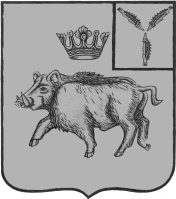 СОБРАНИЕ ДЕПУТАТОВБАЛТАЙСКОГО МУНИЦИПАЛЬНОГО РАЙОНАСАРАТОВСКОЙ ОБЛАСТИСемьдесят пятое заседание Собрания депутатовпятого созываРЕШЕНИЕот 27.11.2020 № 509	с.БалтайО внесении изменений в решение Собраниядепутатов Балтайского муниципального районаСаратовской области от 09.12.2019 № 431«О местном бюджете Балтайскогомуниципального района на 2020 годи на плановый период 2021 и 2022 годов»В соответствии с Бюджетным кодексом Российской Федерации, Федеральным законом от 06.10.2003 № 131-ФЗ «Об общих принципах организации местного самоуправления в Российской Федерации, руководствуясь статьей 19 Устава Балтайского муниципального района, Собрание депутатов Балтайского муниципального района Саратовской обрасти РЕШИЛО:1.Внести в решение Собрание депутатов Балтайского муниципального района Саратовской области от 09.12.2019 № 431 «О местном бюджете Балтайского муниципального района на 2020 год и на плановый период 2021 и 2022 годов» (с изменениями от 25.02.2020 № 438, от 01.04.2020 № 453, от 18.05.2020 № 460, от 22.06.2020 № 469, от 15.07.2020 № 473, от 03.08.2020 № 476, от 28.09.2020 № 482, от 29.10.2020 № 489) следующие изменения: 1.1.Пункт 1 изложить в следующей редакции:«1.Утвердить основные характеристики местного бюджета Балтайского муниципального района на 2020 год:-общий объем доходов в сумме 282 463,5 тыс. руб.;-общий объем расходов в сумме 281 757,1 тыс. руб.;-профицит в сумме 706,4 тыс.руб.Утвердить основные характеристики местного бюджета Балтайского муниципального района на 2021 год и на 2022 год:-общий объем доходов на 2021 год в сумме 250 777,8 тыс. руб. и на 2022 год в сумме 269 704,7 тыс. руб.;-общий объем расходов на 2021 год в сумме 251 077,8 тыс. руб., в том числе условно утвержденные расходы в сумме 1 918,0 тыс. руб. и на 2022 год в сумме 269 704,7 тыс. руб., в том числе условно утвержденные расходы в сумме 3 883,0 тыс. руб.;-дефицит на 2021 год в сумме 300,0 тыс.руб. и на 2022 год в сумме 0,0 тыс.руб.».1.2.Абзац 1 пункта 8 изложить в следующей редакции:«8.Утвердить межбюджетные трансферты, предоставляемые из областного бюджета в местный бюджет на 2020 год в объеме 222 906,6 тыс. руб., на 2021 год в объеме 211 788,7 тыс. руб., на 2022 год в объеме 229 646,5 тыс. руб.».1.3.Приложения № 1, 4, 5, 6 изложить в новой редакции согласно приложениям № 1- 4.2.Настоящее решение вступает в силу со дня его обнародования.3.Контроль за исполнением настоящего решения возложить на постоянную комиссию Собрания депутатов Балтайского муниципального района Саратовской области по бюджетно-финансовой политике и налогам.Председатель Собрания депутатовБалтайского муниципального района                                             Н.В.МеркерГлава Балтайскогомуниципального района                                                                      А.А.ГруновПриложение № 1к решению Собрания депутатов Балтайского муниципального района Саратовской областиот 27.11.2020 № 509Приложение № 1к решению Собрания депутатов Балтайского муниципального района Саратовской областиот 09.12.2019 № 431Поступление доходов в местный бюджет Балтайского муниципального района на 2020 годи на плановый период 2021 и 2022 годовПриложение № 2к решению Собрания депутатов Балтайскогомуниципального района Саратовской областиот 27.11.2020 № 509Приложение № 4к решению Собрания депутатов Балтайскогомуниципального района Саратовской областиот 09.12.2019 № 431Ведомственная структура расходов местного бюджета Балтайского муниципального районана 2020 год и на плановый период 2021 и 2022 годов(тыс. рублей)Приложение № 3к решению Собрания депутатов Балтайскогомуниципального района Саратовской областиот 27.11.2020 № 509Приложение № 5к решению Собрания депутатов Балтайского муниципального района Саратовской областиот 09.12.2019 № 431Распределение бюджетных ассигнований по разделам, подразделам, целевым статьям(муниципальным программам района и непрограммным направлениям деятельности), группами подгруппам видов расходов классификации расходов местного бюджета Балтайского муниципального районана 2020 год и на плановый период 2021 и 2022 годов(тыс. рублей)Приложение № 4к решению Собрания депутатов Балтайского муниципального района Саратовской областиот 27.11.2020 № 509Приложение № 6к решению Собрания депутатов Балтайского муниципального района Саратовской областиот 09.12.2019 № 431Распределение бюджетных ассигнований по целевым статьям (муниципальным программам района и непрограммным направлениям деятельности), группам и подгруппам видов расходов классификации расходов местного бюджета Балтайского муниципального района на 2020 год и на плановый период 2021 и 2022 годов(тыс. руб.)Код доходовНаименование доходов2020 год2021 год2022 годКод доходовНаименование доходов2020 год2021 год2022 год123451 00 00000 00 0000 000НАЛОГОВЫЕ И НЕНАЛОГОВЫЕ ДОХОДЫ59 556,938 989,140 058,2НАЛОГОВЫЕ ДОХОДЫ36 051,636 867,837 927,41 01 00000 00 0000 000НАЛОГИ НА ПРИБЫЛЬ, ДОХОДЫ24 426,325 037,025 413,01 01 02000 01 0000 110Налог на доходы физических лиц 24 426,325 037,025 413,01 03 00000 00 0000 000 НАЛОГИ НА ТОВАРЫ (РАБОТЫ, УСЛУГИ), РЕАЛИЗУЕМЫЕ НА ТЕРРИТОРИИ РОССИЙСКОЙ ФЕДЕРАЦИИ7 409,87 657,08 233,01 03 02000 01 0000 110Акцизы по подакцизным товарам (продукции), производимым на территории Российской Федерации7 409,87 657,008 233,001 05 00000 00 0000 000НАЛОГИ НА СОВОКУПНЫЙ ДОХОД3 413,23 474,03 519,01 05 02000 02 0000 110Единый налог на вмененный доход для отдельных видов деятельности1 551,01 582,01 598,01 05 03000 01 0000 110Единый сельскохозяйственный налог1830,51 867,01 895,01 05 04000 02 0000 110Налог, взимаемый в связи с применением патентной системы налогооблажения31,725,026,01 08 00000 00 0000 000ГОСУДАРСТВЕННАЯ ПОШЛИНА802,3699,8762,4НЕНАЛОГОВЫЕ ДОХОДЫ23 505,32 121,32 130,81 11 00000 00 0000 000ДОХОДЫ ОТ ИСПОЛЬЗОВАНИЯ ИМУЩЕСТВА, НАХОДЯЩЕГОСЯ В ГОСУДАРСТВЕННОЙ И МУНИЦИПАЛЬНОЙ СОБСТВЕННОСТИ6 463,01 464,31 465,81 11 05013 05 0000 120Доходы, получаемые в виде арендной платы за земельные участки, государственная собственность на которые не разграничена и которые расположены в границах сельских поселений, а также средства от продажи права на заключение договоров аренды указанных земельных участков5 538,0738,0738,01 11 05035 05 0000 120Доходы от сдачи в аренду имущества, находящегося в оперативном управлении органов управления муниципальных районов и созданных ими учреждений (за исключением имущества муниципальных бюджетных и автономных учреждений)917,0717,0717,01 11 07015 05 0000 120Платежи от государственных и муниципальных унитарных предприятий7,59,010,81 11 03000 00 0000 120Проценты, полученные от предоставления бюджетных кредитов внутри страны0,50,30,01 11 03050 05 0000 120Проценты, полученные от предоставления бюджетных кредитов внутри страны за счет средств бюджетов муниципальных районов0,50,30,01 12 00000 00 0000 000ПЛАТЕЖИ ПРИ ПОЛЬЗОВАНИИ ПРИРОДНЫМИ РЕСУРСАМИ78,084,090,01 12 01000 01 0000 120Плата за негативное воздействие на окружающую среду78,084,090,01 14 00000 00 0000 000ДОХОДЫ ОТ ПРОДАЖИ МАТЕРИАЛЬНЫХ И НЕМАТЕРИАЛЬНЫХ АКТИВОВ16 952,3550,0550,01 14 02053 05 0000 410Доходы от реализации иного имущества, находящегося в собственности муниципальных районов (за исключением имущества муниципальных бюджетных и автономных учреждений, а также имущества муниципальных унитарных предприятий, в том числе казенных), в части реализации основных средств по указанному имуществу14 306,350,050,01 14 06013 05 0000 430Доходы от продажи земельных участков, государственная собственность на которые не разграничена и которые расположены в границах сельских поселений и межселенных территорий муниципальных районов2 646,0500,0500,01 16 00000 00 0000 000ШТРАФЫ, САНКЦИИ, ВОЗМЕЩЕНИЕ УЩЕРБА12,012,013,01 17 00000 00 0000 000ПРОЧИЕ НЕНАЛОГОВЫЕ ДОХОДЫ0,011,012,02 00 00000 00 0000 000БЕЗВОЗМЕЗДНЫЕ ПОСТУПЛЕНИЯ ОТ ДРУГИХ БЮДЖЕТОВ БЮДЖЕТНОЙ СИСТЕМЫ РОССИЙСКОЙ ФЕДЕРАЦИИ222 906,6211 788,7229 646,52 02 10000 00 0000 150Дотации бюджетам бюджетной системы Российской Федерации50 788,937 705,337 590,82 02 15001 05 0000 150Дотации бюджетам муниципальных районов на выравнивание бюджетной обеспеченности44 709,137 705,337 590,82 02 15002 05 0000 150Дотации бюджетам муниципальных районов на поддержку мер по обеспечению сбалансированности бюджетов6 079,82 02 20000 00 0000 150Субсидии бюджетам субъектов Российской Федерации и муниципальных образований (межбюджетные субсидии)29 634,518 646,729 029,9 2 02 29999 05 0099 150Субсидии бюджетам муниципальных районов области на обеспечение капитального ремонта и ремонта автомобильных дорог общего пользования местного значения муниципальных районов области за счет средств областного дорожного фонда5 551,42 02 29999 05 0075 150Субсидии бюджетам муниципальных районов области на обеспечение повышения оплаты труда некоторых категорий работников муниципальных учреждений 4 414,94414,904414,902 02 29999 05 0078 150Cубсидии бюджетам муниципальных районов области на сохранение достигнутых показателей повышения оплаты труда отдельных категорий работников бюджетной сферы9 545,08 856,810 757,52 02 29999 05 0086 150Субсидии бюджетам муниципальных районов области на проведение капитального и текущего ремонтов муниципальных образовательных организаций4 971,42 02 29999 05 0087 150Субсидии бюджетам муниципальных районов области на обеспечение условий для создания центров образования цифрового и гуманитарного профилей 2 427,34 247,96 068,42 02 25169 05 0000 150Субсидии бюджетам муниципальных районов области на обновление материально-технической базы для формирования у обучающихся современных технологических и гуманитарных навыков1 117,11 127,11 125,6202 25519 05 0000 150Субсидия бюджетам муниципальных районов области на поддержку отрасли культуры 251,5Государственная поддержка лучших сельских учреждений культуры100,0Государственная поддержка лучших работников сельских учреждений культуры50,0Подключение муниципальных общедоступных библиотек информационно-телекоммуникационной сети «Интернет» и развитие библиотечного дела с учетом задачи расширения информационных технологий и оцифровки101,52 02 25210 05 0000 150Субсидии бюджетам муниципальных районов на внедрение целевой модели цифровой образовательной среды в общеобразовательных организациях и профессиональных образовательных организациях6 663,52 02 25304 05 0000 150Субсидии бюджетам муниципальных районов области на организацию бесплатного горячего питания обучающихся, получающих начальное общее образование в муниципальных образовательных организациях1 355,92 02 30000 00 0000 150Субвенции бюджетам субъектов Российской Федерации и муниципальных образований 130 101,3146 348,6156 101,12 02 30024 05 0001 150Субвенции бюджетам муниципальных районов области на финансовое обеспечение образовательной деятельности муниципальных общеобразовательных учреждений92 964,2105 880,8115 172,72 02 30024 05 0003 150Субвенции бюджетам муниципальных районов области на осуществление органами местного самоуправления государственных полномочий по созданию и организации деятельности комиссий по делам несовершеннолетних и защите их прав294,3294,3294,32 02 30024 05 0007 150Субвенции бюджетам муниципальных районов области на исполнение государственных полномочий по расчету и предоставлению дотаций поселениям550,1567,1583,52 02 30024 05 0008 150Субвенции бюджетам муниципальных районов области на осуществление органами местного самоуправления государственных полномочий по образованию и обеспечению деятельности административных комиссий, определению перечня должностных лиц, уполномоченных составлять протоколы об административных правонарушениях 294,3294,3294,32 02 30024 05 0009 150Субвенции бюджетам муниципальных районов области на осуществление органами местного самоуправления отдельных государственных полномочий по осуществлению деятельности по опеке и попечительству в отношении несовершеннолетних граждан в части расходов на оплату труда, уплату страховых взносов по обязательному социальному страхованию в государственные внебюджетные фонды Российской Федерации, обеспечение деятельности штатных работников294,3294,3294,3Субвенции бюджетам муниципальных районов области на осуществление органами местного самоуправления государственных полномочий по организации предоставления и предоставлению гражданам субсидий на оплату жилого помещения и коммунальных услуг2 955,23 051,03 147,52 02 30024 05 0010 150Субвенции бюджетам муниципальных районов области на осуществление органами местного самоуправления государственных полномочий по организации предоставления гражданам субсидий на оплату жилого помещения и коммунальных услуг294,3294,3294,32 02 30024 05 0016 150Субвенции бюджетам муниципальных районов области на осуществление органами местного самоуправления государственных полномочий по предоставлению гражданам субсидий на оплату жилого помещения и коммунальных услуг2 660,92 756,72 853,22 02 30024 05 0011 150Субвенции бюджетам муниципальных районов области на осуществление органами местного самоуправления отдельных государственных полномочий по осуществлению деятельности по опеке и попечительству в отношении совершеннолетних граждан294,3294,3294,3Субвенции бюджетам муниципальных районов области на осуществление органами местного самоуправления государственных полномочий по  предоставлению компенсации родительской платы за присмотр и уход за детьми в образовательных организациях, реализующих основную общеобразовательную программу дошкольного образования1 585,71 587,81 590,22 02 30024 05 0012 150Субвенции бюджетам муниципальных районов области на осуществление органами местного самоуправления государственных полномочий по организации предоставления компенсации родительской платы за присмотр и уход за детьми в образовательных организациях, реализующих основную общеобразовательную программу дошкольного образования81,383,485,82 02 30024 05 0014 150Субвенции бюджетам муниципальных районов области на компенсацию родительской платы за присмотр и уход за детьми в образовательных организациях, реализующих основную общеобразовательную программу дошкольного образования1 504,41 504,41 504,42 02 30024 05 0015 150Субвенции бюджетам муниципальных районов области на осуществление органами местного самоуправления отдельных государственных полномочий по государственному управлению охраной труда294,3294,3294,3Субвенции бюджетам муниципальных районов области на осуществление органами местного самоуправления государственных полномочий по организации предоставления питания отдельным категориям обучающихся в муниципальных образовательных организациях, реализующих образовательные программы начального общего, основного общего и среднего общего образования, и частичному финансированию расходов на присмотр и уход за детьми дошкольного возраста в муниципальных образовательных организациях, реализующих основную общеобразовательную программу дошкольного образования3 214,32 605,72 609,42 02 30024 05 0027 150Субвенции бюджетам муниципальных районов области на предоставление питания отдельным категориям обучающихся в муниципальных образовательных организациях, реализующих образовательные программы начального общего, основного общего и среднего общего образования2 482,81 870,81 870,82 02 30024 05 0028 150Субвенции бюджетам муниципальных районов области на частичное финансирование расходов на присмотр и уход за детьми дошкольного возраста в муниципальных образовательных организациях, реализующих основную общеобразовательную программу дошкольного образования626,6626,6626,62 02 30024 05 0029 150Cубвенции бюджетам муниципальных районов области на осуществление органами местного самоуправления государственных полномочий по организации предоставления питания отдельным категориям обучающихся в муниципальных образовательных организациях, реализующих образовательные программы начального общего, основного общего и среднего общего образования, и частичному финансированию расходов на присмотр и уход за детьми дошкольного возраста в муниципальных образовательных организациях, реализующих основную общеобразовательную программу дошкольного образования104,9108,3112,0202 30024 05 0037 150Cубвенции бюджетам муниципальных районов области на финансовое обеспечение образовательной деятельности муниципальных дошкольных образовательных организаций24 781,423 963,024 346,32 02 30024 05 00043 150Субвенции бюджетам муниципальных районов области на осуществление органами местного самоуправления отдельных государственных полномочий по организации проведения мероприятий при осуществлении деятельности по обращению с животными без владельцев47,547,547,52 02 35303 05 0000 150Субвенции бюджетам муниципальных районов  области на ежемесячное денежное вознаграждение за классное руководство педагогическим работникам государственных и муниципальных общеобразовательных организаций2 525,17 174,27 132,52 02 35120 05 0000 150Субвенции бюджетам муниципальных районов на осуществление полномочий по составлению (изменению) списков кандидатов в присяжные заседатели федеральных судов общей юрисдикции в Российской Федерации6,32 02 40000 00 0000 150Иные межбюджетные трансферты12 381,99 088,16 924,7202 40014 05 0000 150Межбюджетные трансферты, передаваемые бюджетам муниципальных районов из бюджетов поселений на осуществление части полномочий по решению вопросов местного значения в соответствии с заключенными соглашениями534,0534,0534,0202 40014 05 0001 150Межбюджетные трансферты, передаваемые бюджетам муниципальных районов из бюджетов сельских поселений на осуществление части полномочий по решению вопросов местного значения в соответствии с заключенными соглашениями (по формированию, учёту и администрированию поступлений в бюджеты муниципальных образований)261,0261,0261,0202 40014 05 0002 150Межбюджетные трансферты, передаваемые бюджетам муниципальных районов из бюджетов сельских поселений на осуществление части полномочий по решению вопросов местного значения в соответствии с заключенными соглашениями (по осуществлению внешнего муниципального финансового контроля)132,0132,0132,0202 40014 05 0003 150Межбюджетные трансферты, передаваемые бюджетам муниципальных районов из бюджетов сельских поселений на осуществление части полномочий по решению вопросов местного значения в соответствии с заключенными соглашениями (при реализации Федерального закона от 05.04.2013 №44-ФЗ «О контрактной системе в сфере закупок товаров, работ, услуг для обеспечения государственных и муниципальных нужд»)141,0141,0141,0202 40014 05 0004 150Межбюджетные трансферты, передаваемые из бюджетов сельских поселений бюджетам муниципальных районов на осуществление части полномочий по решению вопросов местного значения для создания условий для организации досуга и обеспечения жителей сельского поселения услугами организаций культуры2 274,92 908,12 890,7202 49999 05 0013 150Межбюджетные трансферты, передаваемые бюджетам муниципальных районов области в целях надлежащего осуществления полномочий по решению вопросов местного значения1 809,0202 49999 05 0015 150Межбюджетные трансферты, передаваемые бюджетам муниципальных районов области на размещение социально значимой информации в печатных средствах массовой информации, учрежденных органами местного самоуправления464,02 02 49999 05 0020 150Межбюджетные трансферты, передаваемые бюджетам муниципальных районов области на осуществление мероприятий в области энергосбережения и повышения энергетической эффективности6 700,05 646,03 500,0202 49999 05 0006 150Межбюджетные трансферты, передаваемые бюджетам муниципальных районов области за счет средств резервного фонда Правительства Саратовской области600,0ВСЕГО282 463,5250 777,8269 704,7Наименованиекодразделподразделцелевая статьявид расходов2020 год2021 год2022 год123456789Контрольно-счетная комиссия Балтайского муниципального района055Общегосударственные вопросы05501592,2473,6478,0Обеспечение деятельности финансовых, налоговых и таможенных органов и органов финансового (финансово-бюджетного) надзора0550106592,2473,6478,0Выполнение функций органами местного самоуправления05501068100000000592,2473,6478,0Обеспечение деятельности органов местного самоуправления05501068110000000592,2473,6478,0Расходы на обеспечение функций центрального аппарата05501068110002101184,598,499,3Расходы на выплаты персоналу в целях обеспечения выполнения функций государственными (муниципальными) органами, казенными учреждениями, органами управления государственными внебюджетными фондами05501068110002101100173,794,795,6Расходы на выплату персоналу государственных (муниципальных) органов05501068110002101120173,794,795,6Закупка товаров, работ и услуг для государственных (муниципальных) нужд0550106811000210120010,73,73,7Иные закупки товаров, работ и услуг для государственных (муниципальных) нужд0550106811000210124010,73,73,7Иные бюджетные ассигнования055010681100021018000,1Уплата налогов, сборов и иных платежей055010681100021018500,1Расходы на обеспечение деятельности руководителя контрольно-счетной комиссии05501068110002201407,7375,2378,7Расходы на выплаты персоналу в целях обеспечения выполнения функций государственными (муниципальными) органами, казенными учреждениями, органами управления государственными внебюджетными фондами05501068110002201100407,7375,2378,7Расходы на выплату персоналу государственных (муниципальных) органов05501068110002201120407,7375,2378,7ИТОГО:055592,2473,6478,0Финансовое управление Балтайского муниципального района062Общегосударственные вопросы062016308,44849,74888,7Обеспечение деятельности финансовых, налоговых и таможенных органов и органов финансового (финансово-бюджетного) надзора06201065467,74278,94317,9Выполнение функций органами местного самоуправления062010681000000005467,74278,94317,9Обеспечение деятельности органов местного самоуправления062010681100000005467,74278,94317,9Расходы на обеспечение функций центрального аппарата062010681100021015267,74278,94317,9Расходы на выплаты персоналу в целях обеспечения выполнения функций государственными (муниципальными) органами, казенными учреждениями, органами управления государственными внебюджетными фондами062010681100021011005189,64218,94257,9Расходы на выплату персоналу государственных (муниципальных) органов062010681100021011205189,64218,94257,9Закупка товаров, работ и услуг для государственных (муниципальных) нужд0620106811000210120078,060,060,0Иные закупки товаров, работ и услуг для государственных (муниципальных) нужд0620106811000210124078,060,060,0Иные бюджетные ассигнования062010681100021018000,1Уплата налогов, сборов и иных платежей062010681100021018500,1Обеспечение надлежащего осуществления полномочий по решению вопросов местного значения06201068110079200200,0Расходы на выплаты персоналу в целях обеспечения выполнения функций государственными (муниципальными) органами, казенными учреждениями, органами управления государственными внебюджетными фондами06201068110079200100200,0Расходы на выплату персоналу государственных (муниципальных) органов06201068110079200120200,0Другие общегосударственные вопросы0620113840,8Муниципальная программа «Развитие местного самоуправления в Балтайском муниципальном районе на 2020 – 2022 годы»06201137100000000840,8570,8570,8Основное мероприятие «Техническое и материальное обеспечение органов местного самоуправления (приобретение оргтехники, комплектующих к ней, стеллажей, канцтоваров и изделий из бумаги, маркированных и немаркированных конвертов, поздравительных открыток, бланков почетных грамот, благодарностей, благодарственных писем, других бланков и прочих расходных материалов). Заправка и ремонт картриджей, ремонт оргтехники. Услуги по обслуживанию кондиционеров»0620113710010000082,0570,8570,8Реализация основного мероприятия062011371001V000082,082,082,0Закупка товаров, работ и услуг для обеспечения государственных (муниципальных) нужд062011371001V000020082,082,082,0Иные закупки товаров, работ и услуг для обеспечения государственных (муниципальных) нужд062011371001V000024082,082,082,0Основное мероприятие «Приобретение (обновление) специализированного программного обеспечения, услуг интернета, услуг связи, статистических услуг»06201137100200000749,8479,8479,8Реализация основного мероприятия062011371002V0000749,8479,8479,8Закупка товаров, работ и услуг для обеспечения государственных (муниципальных) нужд062011371002V0000200749,8479,8479,8Иные закупки товаров, работ и услуг для обеспечения государственных (муниципальных) нужд062011371002V0000240749,8479,8479,8Основное мероприятие «Мероприятия по обучению муниципальных служащих»062011371004000009,09,09,0Реализация основного мероприятия062011371004V00009,09,09,0Закупка товаров, работ и услуг для обеспечения государственных (муниципальных) нужд062011371004V00002009,09,09,0Иные закупки товаров, работ и услуг для обеспечения государственных (муниципальных) нужд062011371004V00002409,09,09,0Обслуживание государственного и муниципального долга062138,359,4205,0Обслуживание государственного внутреннего и муниципального долга06213018,359,4205,0Обслуживание долговых обязательств062130188000000008,359,4205,0Обслуживание муниципального долга062130188800000008,359,4205,0Процентные платежи по муниципальным долговым обязательствам062130188800020008,37,44,6Обслуживание государственного (муниципального) долга062130188800020007008,37,44,6Обслуживание муниципального долга062130188800020007308,37,44,6Процентные платежи по расходам на обслуживание банковских кредитов0621301888000300052,0200,4Обслуживание государственного (муниципального) долга0621301888000300070052,0200,4Обслуживание муниципального долга0621301888000300073052,0200,4Межбюджетные трансферты общего характера бюджетам субъектов РФ и муниципальных образований062141050,11067,11083,5Дотации на выравнивание бюджетной обеспеченности субъектов РФ и муниципальных образований06214011050,11067,11083,5Межбюджетные трансферты из других бюджетов бюджетной системы Российской Федерации062140186000000001050,11067,11083,5Межбюджетные трансферты из областного бюджета 06214018610000000550,1567,1583,5Исполнение государственных полномочий по расчету и предоставлению дотаций бюджетам поселений06214018610076100550,1567,1583,5Межбюджетные трансферты06214018610076100500550,1567,1583,5Дотации06214018610076100510550,1567,1583,5Межбюджетные трансферты из бюджета муниципального района06214018620000000500,0500,0500,0Дотации бюджетам поселений на выравнивание бюджетной обеспеченности бюджетов поселений из бюджета Балтайского муниципального района06214018620076120500,0500,0500,0Межбюджетные трансферты06214018620076120500500,0500,0500,0Дотации06214018620076120510500,0500,0500,0ИТОГО0627 366,95 976,26 177,2Отдел образования Балтайского муниципального района068Образование06807184306,2177645,1187446,2Дошкольное образование068070138874,236404,234291,0Муниципальная программа "Энергосбережение и повышение энергетической эффективности на территории Балтайского муниципального района до 2022 года"068070175000000002796,0Основное мероприятие "Реконструкция систем отопления"068070175001000002796,0Осуществление мероприятий в области энергосбережения и повышения энергетической эффективности06807017500179Б002796,0Предоставление субсидий бюджетным, автономным учреждениям и иным некоммерческим организациям06807017500179Б006002796,0Субсидии бюджетным учреждениям06807017500179Б006102796,0Муниципальная программа "Развитие системы образования на территории Балтайского муниципального района на 2020-2022 годы"0680701790000000037484,232764,933447,7Подпрограмма «Развитие системы дошкольного образования»0680701791000000037484,232764,933447,7Основное мероприятие «Обеспечение предоставления качественного дошкольного образования (оплата труда, услуги связи, ТЭРы, капитальные и текущие ремонты, создание безопасных условий пребывания воспитанников, укрепление материально-технической базы, участие в семинарах, конкурсах районного и областного уровней)»0680701791010000036732,832163,532846,3Расходы на выполнение муниципальных заданий муниципальными бюджетными учреждениями дошкольного образования0680701791012011011951,48200,58500,0Предоставление субсидий бюджетным, автономным учреждениям и иным некоммерческим организациям0680701791012011060011951,48200,58500,0Субсидии бюджетным учреждениям0680701791012011061011951,48200,58500,0Финансовое обеспечение образовательной деятельности муниципальных дошкольных образовательных организаций 0680701791017670024267,123963,024346,3Предоставление субсидий бюджетным, автономным учреждениям и иным некоммерческим организациям0680701791017670060024267,123963,024346,3Субсидии бюджетным учреждениям0680701791017670061024267,123963,024346,3Финансовое обеспечение образовательной деятельности муниципальных дошкольных образовательных организаций (в части повышения оплаты труда отдельным категориям работников бюджетной сферы с 1 июня 2020 года)0680701791017671Д514,3Предоставление субсидий бюджетным, автономным учреждениям и иным некоммерческим организациям0680701791017671Д600514,3Субсидии бюджетным учреждениям0680701791017671Д610514,3Основное мероприятие «Финансирование расходов за присмотр и уход за детьми в муниципальных образовательных организациях, реализующих основную общеобразовательную программу дошкольного образования»06807017910200000751,4601,4601,4Частичное финансирование расходов на присмотр и уход за детьми дошкольного возраста в муниципальных образовательных организациях, реализующих основную общеобразовательную программу дошкольного образования06807017910276900601,4601,4601,4Предоставление субсидий бюджетным, автономным учреждениям и иным некоммерческим организациям06807017910276900600601,4601,4601,4Субсидии бюджетным учреждениям06807017910276900610601,4601,4601,4Обеспечение надлежащего осуществления полномочий по решению вопросов местного значения06807017910279200150,0Предоставление субсидий бюджетным, автономным учреждениям и иным некоммерческим организациям06807017910279200600150,0Субсидии бюджетным учреждениям06807017910279200610150,0Муниципальная программа «Реализация мероприятий по повышению уровня оплаты труда некоторых категорий работников муниципальных учреждений Балтайского муниципального района на 2020 – 2022 годы»068070182000000001390,0843,3843,3Основное мероприятие «Обеспечение выплаты заработной платы низкооплачиваемым работникам в размере не ниже прожиточного минимума для трудоспособного населения, дополнительное повышение оплаты труда работников муниципальных учреждений»068070182001000001390,0843,3843,3Обеспечение повышения оплаты труда некоторых категорий работников муниципальных учреждений068070182001723001382,1834,9834,9Предоставление субсидий бюджетным, автономным учреждениям и иным некоммерческим организациям068070182001723006001382,1834,9834,9Субсидии бюджетным учреждениям068070182001723006101382,1834,9834,9Обеспечение повышения оплаты труда некоторых категорий работников муниципальных учреждений за счет средств местного бюджета068070182001S23007,98,48,4Предоставление субсидий бюджетным, автономным учреждениям и иным некоммерческим организациям068070182001S23006007,98,48,4Субсидии бюджетным учреждениям068070182001S23006107,98,48,4Общее образование0680702129309,0131526,2149953,3Муниципальная программа "Энергосбережение и повышение энергетической эффективности на территории Балтайского муниципального района до 2022 года"068070275000000004844,62850,03500,0Основное мероприятие "Реконструкция систем отопления"068070275001000004844,62850,03500,0Осуществление мероприятий в области энергосбережения и повышения энергетической эффективности06807027500179Б004844,62850,03500,0Предоставление субсидий бюджетным, автономным учреждениям и иным некоммерческим организациям06807027500179Б006004844,62850,03500,0Субсидии бюджетным учреждениям06807027500179Б006104844,62850,03500,0Муниципальная программа "Развитие системы образования на территории Балтайского муниципального района на 2020-2022 годы"06807027900000000124464,4128026,2139139,8Подпрограмма «Развитие системы дошкольного образования»0680702791000000025,225,225,2Основное мероприятие «Финансирование расходов за присмотр и уход за детьми в муниципальных образовательных организациях, реализующих основную общеобразовательную программу дошкольного образования»0680702791020000025,225,225,2Частичное финансирование расходов на присмотр и уход за детьми дошкольного возраста в муниципальных образовательных организациях, реализующих основную общеобразовательную программу дошкольного образования0680702791027690025,225,225,2Предоставление субсидий бюджетным, автономным учреждениям и иным некоммерческим организациям0680702791027690060025,225,225,2Субсидии бюджетным учреждениям0680702791027690061025,225,225,2Подпрограмма «Развитие системы общего и дополнительного образования»06807027920000000124439,2128001,0145778,1Основное мероприятие «Обеспечение государственных гарантий прав граждан на получение общедоступного и бесплатного дошкольного, начального, основного, среднего общего образования в муниципальных общеобразовательных организациях в рамках  муниципального задания (оплата труда, услуги связи, ТЭРы, укрепление материально-технической базы, организация и проведение государственной итоговой аттестации, мониторинг качества общего и дополнительного образования, проведение мероприятий, посвященных Дню учителя), создание современных условий обучения в муниципальных общеобразовательных организациях»06807027920100000115648,1120755,2130049,8Расходы на выполнение муниципальных заданий муниципальными бюджетными учреждениями общего образования0680702792012011017512,314874,414877,1Предоставление субсидий бюджетным, автономным учреждениям и иным некоммерческим организациям0680702792012011060017512,314874,414877,1Субсидии бюджетным учреждениям0680702792012011061017512,314874,414877,1Проведение капитального и текущего ремонтов муниципальных образовательных организаций06807027920172Г004971,4Предоставление субсидий бюджетным, автономным учреждениям и иным некоммерческим организациям06807027920172Г006004971,4Субсидии бюджетным учреждениям06807027920172Г006104971,4Проведение капитального и текущего ремонтов муниципальных образовательных организаций за счет средств местного бюджета068070279201S2Г0050,2Предоставление субсидий бюджетным, автономным учреждениям и иным некоммерческим организациям068070279201S2Г0060050,2Субсидии бюджетным учреждениям068070279201S2Г0061050,2Финансовое обеспечение образовательной деятельности муниципальных общеобразовательных учреждений0680702792017700091123,9105880,8115172,7Предоставление субсидий бюджетным, автономным учреждениям и иным некоммерческим организациям0680702792017700060091123,9105880,8115172,7Субсидии бюджетным учреждениям0680702792017700061091123,9105880,8115172,7Финансовое обеспечение образовательной деятельности муниципальных общеобразовательных учреждений (в части повышения оплаты труда отдельным категориям работников бюджетной сферы с 1 июня 2020 года)0680702792017701Д1840,3Предоставление субсидий бюджетным, автономным учреждениям и иным некоммерческим организациям0680702792017701Д6001840,3Субсидии бюджетным учреждениям0680702792017701Д6101840,3Средства из резервного фонда Правительства Саратовской области на укрепление материально-технической базы муниципальных образовательных организаций06807027920179990150,0Предоставление субсидий бюджетным, автономным учреждениям и иным некоммерческим организациям06807027920179990600150,0Субсидии бюджетным учреждениям06807027920179990610150,0Основное мероприятие «Предоставление питания обучающимся в муниципальных общеобразовательных организациях, реализующих образовательные программы начального общего, основного общего, среднего общего образования»068070279202000002358,71870,81870,8Предоставление питания отдельным категориям обучающихся в муниципальных образовательных организациях, реализующих образовательные программы начального общего, основного общего и среднего общего образования068070279202772002358,71870,81870,8Предоставление субсидий бюджетным, автономным учреждениям и иным некоммерческим организациям068070279202772006002358,71870,81870,8Субсидии бюджетным учреждениям068070279202772006102358,71870,81870,8Основное мероприятие «Ежемесячное денежное вознаграждение за классное руководство педагогическим работникам муниципальных общеобразовательных организаций»068070279208000002525,17174,27132,5Ежемесячное денежное вознаграждение за классное руководство педагогическим работникам муниципальных общеобразовательных организаций068070279208L30302525,17174,27132,5Предоставление субсидий бюджетным, автономным учреждениям и иным некоммерческим организациям068070279208L30306002525,17174,27132,5Субсидии бюджетным учреждениям068070279208L30306102525,17174,27132,5Основное мероприятие «Организация бесплатного горячего питания обучающихся, получающих начальное общее образование в муниципальных образовательных организациях»068070279209000001355,9Организация бесплатного горячего питания обучающихся, получающих начальное общее образование в муниципальных образовательных организациях068070279209L30401355,9Предоставление субсидий бюджетным, автономным учреждениям и иным некоммерческим организациям068070279209L30406001355,9Субсидии бюджетным учреждениям068070279209L30406101355,9Реализация муниципальной программы в целях выполнения задач федерального проекта "Современная школа"0680702792Е1000002427,35375,07194,0Обеспечение условий для создания центров образования цифрового и гуманитарного профилей детей0680702792E1U11302427,34247,96068,4Предоставление субсидий бюджетным, автономным учреждениям и иным некоммерческим организациям0680702792E1U11306002427,34247,96068,4Субсидии бюджетным учреждениям0680702792E1U11306102427,34247,96068,4Реализация муниципальной программы в целях выполнения задач федерального проекта «Цифровая образовательная среда» 0680702792E4000006663,5Внедрение целевой модели цифровой образовательной среды в общеобразовательных организациях0680702792E4521006663,5Предоставление субсидий бюджетным, автономным учреждениям и иным некоммерческим организациям0680702792E4521006006663,5Субсидии бюджетным учреждениям0680702792E4521006106663,5Дополнительное образование детей06807035078,33809,03944,3Муниципальная программа "Развитие системы образования на территории Балтайского муниципального района на 2020-2022 годы"068070379000000004950,33633,03768,3Подпрограмма «Развитие системы общего и дополнительного образования»068070379200000004950,33633,03768,3Основное мероприятие «Обеспечение государственных гарантий прав граждан на получение общедоступного и бесплатного дополнительного образования в муниципальных организациях дополнительного образования детей Балтайского муниципального района в рамках муниципального задания»068070379203000004950,33633,03768,3Расходы на выполнение муниципальных заданий муниципальными бюджетными учреждениями дополнительного образования068070379203201103327,72878,62815,8Предоставление субсидий бюджетным, автономным учреждениям и иным некоммерческим организациям068070379203201106003327,72878,62815,8Субсидии бюджетным учреждениям068070379203201106103327,72878,62815,8Обеспечение персонифицированного финансирования дополнительного образования детей06807037920320220242,7Предоставление субсидий бюджетным, автономным учреждениям и иным некоммерческим организациям06807037920320220600242,7Субсидии бюджетным учреждениям06807037920320220610242,7Сохранение достигнутых показателей повышения оплаты труда отдельных категорий работников бюджетной сферы06807037920372500932,1746,9943,0Предоставление субсидий бюджетным, автономным учреждениям и иным некоммерческим организациям06807037920372500600932,1746,9943,0Субсидии бюджетным учреждениям06807037920372500610932,1746,9943,0Сохранение достигнутых показателей повышения оплаты труда отдельных категорий работников бюджетной сферы за счет средств местного бюджета068070379203S25007,07,59,5Предоставление субсидий бюджетным, автономным учреждениям и иным некоммерческим организациям068070379203S25006007,07,59,5Субсидии бюджетным учреждениям068070379203S25006107,07,59,5Обеспечение сохранения достигнутых показателей повышения оплаты труда отдельных категорий работников бюджетной сферы (в части повышения оплаты труда отдельным категориям работников бюджетной сферы с 1 июня 2020 года)0680703792037251Д198,7Предоставление субсидий бюджетным, автономным учреждениям и иным некоммерческим организациям0680703792037251Д600198,7Субсидии бюджетным учреждениям0680703792037251Д610198,7Обеспечение сохранения достигнутых показателей повышения оплаты труда отдельных категорий работников бюджетной сферы (в части повышения оплаты труда отдельным категориям работников бюджетной сферы с 1 июня 2020 года) за счет средств местного бюджета068070379203S251Д2,1Предоставление субсидий бюджетным, автономным учреждениям и иным некоммерческим организациям068070379203S251Д6002,1Субсидии бюджетным учреждениям068070379203S251Д6102,1Обеспечение надлежащего осуществления полномочий по решению вопросов местного значения06807037920379200150,0Предоставление субсидий бюджетным, автономным учреждениям и иным некоммерческим организациям06807037920379200600150,0Субсидии бюджетным учреждениям06807037920379200610150,0Средства из резервного фонда Правительства Саратовской области на укрепление материально-технической базы муниципальных образовательных организаций0680703792037999090,0Предоставление субсидий бюджетным, автономным учреждениям и иным некоммерческим организациям0680703792037999060090,0Субсидии бюджетным учреждениям0680703792037999061090,0Муниципальная программа «Реализация мероприятий по повышению уровня оплаты труда некоторых категорий работников муниципальных учреждений Балтайского муниципального района на 2020 – 2022 годы»06807038200000000128,0176,0176,0Основное мероприятие «Обеспечение выплаты заработной платы низкооплачиваемым работникам в размере не ниже прожиточного минимума для трудоспособного населения, дополнительное повышение оплаты труда работников муниципальных учреждений»06807038200100000128,0176,0176,0Обеспечение повышения оплаты труда некоторых категорий работников муниципальных учреждений06807038200172300126,2174,2174,2Предоставление субсидий бюджетным, автономным учреждениям и иным некоммерческим организациям06807038200172300600126,2174,2174,2Субсидии бюджетным учреждениям06807038200172300610126,2174,2174,2Обеспечение повышения оплаты труда некоторых категорий работников муниципальных учреждений за счет средств местного бюджета068070382001S23001,81,81,8Предоставление субсидий бюджетным, автономным учреждениям и иным некоммерческим организациям068070382001S23006001,81,81,8Субсидии бюджетным учреждениям068070382001S23006101,81,81,8Другие вопросы в области образования068070911044,75905,75921,1Выполнение функций органами местного самоуправления068070981000000001200,71010,31019,6Обеспечение деятельности органов местного самоуправления068070981100000001200,71010,31019,6Расходы на обеспечение функций центрального аппарата068070981100021011200,71010,31019,6Расходы на выплаты персоналу в целях обеспечения выполнения функций государственными (муниципальными) органами, казенными учреждениями, органами управления государственными внебюджетными фондами068070981100021011001197,71010,31019,6Расходы на выплату персоналу государственных (муниципальных) органов068070981100021011201197,71010,31019,6Иные бюджетные ассигнования068070981100021018003,0Уплата налогов, сборов и иных платежей068070981100021018503,0Муниципальная программа «Реализация мероприятий по повышению уровня оплаты труда некоторых категорий работников муниципальных учреждений Балтайского муниципального района на 2020 – 2022 годы»06807098200000000425,5515,5515,5Основное мероприятие «Обеспечение выплаты заработной платы низкооплачиваемым работникам в размере не ниже прожиточного минимума для трудоспособного населения, дополнительное повышение оплаты труда работников муниципальных учреждений»06807098200100000425,5515,5515,5Обеспечение повышения оплаты труда некоторых категорий работников муниципальных учреждений06807098200172300420,3510,3510,3Расходы на выплаты персоналу в целях обеспечения выполнения функций государственными (муниципальными) органами, казенными учреждениями, органами управления государственными внебюджетными фондами06807098200172300100420,3510,3510,3Расходы на выплаты персоналу казенных учреждений06807098200172300110420,3510,3510,3Обеспечение повышения оплаты труда некоторых категорий работников муниципальных учреждений за счет средств местного бюджета068070982001S23005,25,25,2Расходы на выплаты персоналу в целях обеспечения выполнения функций государственными (муниципальными) органами, казенными учреждениями, органами управления государственными внебюджетными фондами068070982001S23001005,25,25,2Расходы на выплаты персоналу казенных учреждений068070982001S23001105,25,25,2Муниципальные казенные учреждения 068070984000000008115,24188,24188,2Обеспечение деятельности казенных учреждений068070984400000008115,24188,24188,2Расходы на обеспечение деятельности муниципальных казенных учреждений068070984400200407915,24188,24188,2Расходы на выплаты персоналу в целях обеспечения выполнения функций государственными (муниципальными) органами, казенными учреждениями, органами управления государственными внебюджетными фондами068070984400200401006962,83300,13255,7Расходы на выплаты персоналу казенных учреждений068070984400200401106962,83300,13255,7Закупка товаров, работ и услуг для государственных (муниципальных) нужд06807098440020040200946,6888,1932,5Иные закупки товаров, работ и услуг для государственных (муниципальных) нужд06807098440020040240946,6888,1932,5Иные бюджетные ассигнования068070984400200408005,8Уплата налогов, сборов и иных платежей068070984400200408505,8Обеспечение надлежащего осуществления полномочий по решению вопросов местного значения06807098440079200200,0Расходы на выплаты персоналу в целях обеспечения выполнения функций государственными (муниципальными) органами, казенными учреждениями, органами управления государственными внебюджетными фондами06807098440079200100200,0Расходы на выплаты персоналу казенных учреждений06807098440079200110200,0Межбюджетные трансферты из других бюджетов бюджетной системы Российской Федерации068070986000000001303,3191,7197,8Межбюджетные трансферты из областного бюджета068070986100000001303,3191,7197,8Осуществление органами местного самоуправления государственных полномочий по организации предоставления питания отдельным категориям обучающихся в муниципальных образовательных организациях, реализующих образовательные программы начального общего, основного общего и среднего общего образования, и частичному финансированию расходов на присмотр и уход за детьми дошкольного возраста в муниципальных образовательных организациях, реализующих основную общеобразовательную программу дошкольного образования06807098610077300104,9108,3112,0Расходы на выплаты персоналу в целях обеспечения выполнения функций государственными (муниципальными) органами, казенными учреждениями, органами управления государственными внебюджетными фондами0680709861007730010094,998,3102,0Расходы на выплаты персоналу казенных учреждений0680709861007730011094,998,3102,0Закупка товаров, работ и услуг для государственных (муниципальных) нужд0680709861007730020010,010,010,0Иные закупки товаров, работ и услуг для государственных (муниципальных) нужд0680709861007730024010,010,010,0Осуществление органами местного самоуправления государственных полномочий по организации предоставления компенсации родительской платы за присмотр и уход за детьми в образовательных организациях, реализующих основную общеобразовательную программу дошкольного образования0680709861007780081,383,485,8Расходы на выплаты персоналу в целях обеспечения выполнения функций государственными (муниципальными) органами, казенными учреждениями, органами управления государственными внебюджетными фондами0680709861007780010050,752,053,5Расходы на выплаты персоналу казенных учреждений0680709861007780011050,752,053,5Закупка товаров, работ и услуг для государственных (муниципальных) нужд0680709861007780020030,631,432,3Иные закупки товаров, работ и услуг для государственных (муниципальных) нужд0680709861007780024030,631,432,3Обновление материально-технической базы для формирования у обучающихся современных технологических и гуманитарных навыков0680709861E1516901117,11127,11125,6Закупка товаров, работ и услуг для государственных (муниципальных) нужд0680709861E1516902001117,11127,11125,6Иные закупки товаров, работ и услуг для государственных (муниципальных) нужд0680709861E1516902401117,11127,11125,6Социальная политика068101505,11504,91504,9Охрана семьи и детства06810041505,11504,91504,9Муниципальная программа "Развитие системы образования на территории Балтайского муниципального района на 2020-2022 годы"068100479000000001504,41504,41504,4Подпрограмма «Развитие системы дошкольного образования»068100479100000001504,41504,41504,4Основное мероприятие «Компенсация родительской платы за присмотр и уход за детьми в образовательных организациях, реализующих основную общеобразовательную программу дошкольного образования»068100479103000001504,41504,41504,4Компенсация родительской платы за присмотр и уход за детьми в образовательных организациях, реализующих основную общеобразовательную программу дошкольного образования068100479103779001504,41504,41504,4Социальное обеспечение и иные выплаты населению068100479103779003001504,41504,41504,4Публичные нормативные социальные выплаты гражданам068100479103779003101504,41504,41504,4Обеспечение деятельности казенных учреждений068100484400000000,70,50,5Расходы на обеспечение деятельности муниципальных казенных учреждений068100484400200400,70,50,5Расходы на выплаты персоналу в целях обеспечения выполнения функций государственными (муниципальными) органами, казенными учреждениями, органами управления государственными внебюджетными фондами068100484400200401000,70,50,5Расходы на выплаты персоналу казенных учреждений068100484400200401100,70,50,5ИТОГО068185 811,3179 150,0188 951,1Администрация Балтайского муниципального района071Общегосударственные вопросы0710127400,019935,920026,9Функционирование высшего должностного лица субъекта Российской Федерации и муниципального образования07101021304,41638,11653,3Выполнение функций органами местного самоуправления071010281000000001304,41638,11653,3Обеспечение деятельности органов местного самоуправления071010281100000001304,41638,11653,3Расходы на содержание главы муниципального района  071010281100020011304,41638,11653,3Расходы на выплаты персоналу в целях обеспечения выполнения функций государственными (муниципальными) органами, казенными учреждениями, органами управления государственными внебюджетными фондами071010281100020011001304,41638,11653,3Расходы на выплату персоналу государственных (муниципальных) органов071010281100020011201304,41638,11653,3Функционирование Правительства Российской Федерации, высших исполнительных органов государственной власти субъектов Российской Федерации, местных администраций071010413252,69964,410040,2Оплата по исполнительным листам07101048030000000756,7Оплата по исполнительным листам в целях обеспечения выполнения функций органами местного самоуправления07101048030001000756,7Иные бюджетные ассигнования07101048030001000800756,7Исполнение судебных актов07101048030001000830756,7Выполнение функций органами местного самоуправления0710104810000000012495,99964,410040,2Обеспечение деятельности органов местного самоуправления0710104811000000012495,99964,410040,2Расходы на обеспечение функций центрального аппарата0710104811000210110330,18198,68274,4Расходы на выплаты персоналу в целях обеспечения выполнения функций государственными (муниципальными) органами, казенными учреждениями, органами управления государственными0710104811000210110010327,18198,68274,4Расходы на выплату персоналу государственных (муниципальных) органов0710104811000210112010327,18198,68274,4Иные бюджетные ассигнования071010481100021018003,0Уплата налогов, сборов и иных платежей071010481100021018503,0Обеспечение надлежащего осуществления полномочий по решению вопросов местного значения07101048110079200400,0Расходы на выплаты персоналу в целях обеспечения выполнения функций государственными (муниципальными) органами, казенными учреждениями, органами управления государственными внебюджетными фондами07101048110079200100400,0Расходы на выплату персоналу государственных (муниципальных) органов07101048110079200120400,0Исполнение переданных государственных полномочий071010481101000001765,81765,81765,8Осуществление органами местного самоуправления отдельных государственных полномочий по государственному управлению охраной труда07101048110176300294,3294,3294,3Расходы на выплаты персоналу в целях обеспечения выполнения функций государственными (муниципальными) органами, казенными учреждениями, органами управления государственными07101048110176300100262,3268,0268,0Расходы на выплату персоналу государственных (муниципальных) органов07101048110176300120262,3268,0268,0Закупка товаров, работ и услуг для государственных (муниципальных) нужд0710104811017630020032,026,326,3Иные закупки товаров, работ и услуг для государственных (муниципальных) нужд0710104811017630024032,026,326,3Осуществление органами местного самоуправления отдельных государственных полномочий по осуществлению деятельности по опеке и попечительству в отношении совершеннолетних граждан07101048110176400294,3294,3294,3Расходы на выплаты персоналу в целях обеспечения выполнения функций государственными (муниципальными) органами, казенными учреждениями, органами управления государственными07101048110176400100264,4278,9278,9Расходы на выплату персоналу государственных (муниципальных) органов07101048110176400120264,4278,9278,9Закупка товаров, работ и услуг для государственных (муниципальных) нужд0710104811017640020029,915,415,4Иные закупки товаров, работ и услуг для государственных (муниципальных) нужд0710104811017640024029,915,415,4Осуществление органами местного самоуправления государственных полномочий по образованию и обеспечению деятельности административных комиссий, определению перечня должностных лиц, уполномоченных составлять протоколы об административных правонарушениях07101048110176500294,3294,3294,3Расходы на выплаты персоналу в целях обеспечения выполнения функций государственными (муниципальными) органами, казенными учреждениями, органами управления государственными07101048110176500100262,3265,3265,3Расходы на выплату персоналу государственных (муниципальных) органов07101048110176500120262,3265,3265,3Закупка товаров, работ и услуг для государственных (муниципальных) нужд0710104811017650020032,029,029,0Иные закупки товаров, работ и услуг для государственных (муниципальных) нужд0710104811017650024032,029,029,0Осуществление органами местного самоуправления государственных полномочий по созданию и организации деятельности комиссий по делам несовершеннолетних и защите их прав07101048110176600294,3294,3294,3Расходы на выплаты персоналу в целях обеспечения выполнения функций государственными (муниципальными) органами, казенными учреждениями, органами управления государственными07101048110176600100247,7267,7267,7Расходы на выплату персоналу государственных (муниципальных) органов07101048110176600120247,7267,7267,7Закупка товаров, работ и услуг для государственных (муниципальных) нужд0710104811017660020046,626,626,6Иные закупки товаров, работ и услуг для государственных (муниципальных) нужд0710104811017660024046,626,626,6Осуществление органами местного самоуправления государственных полномочий по организации предоставления гражданам субсидий на оплату жилого помещения и коммунальных услуг07101048110177Б00294,3294,3294,3Расходы на выплаты персоналу в целях обеспечения выполнения функций государственными (муниципальными) органами, казенными учреждениями, органами управления государственными07101048110177Б00100266,9272,9272,9Расходы на выплату персоналу государственных (муниципальных) органов07101048110177Б00120266,9272,9272,9Закупка товаров, работ и услуг для государственных (муниципальных) нужд07101048110177Б0020027,421,421,4Иные закупки товаров, работ и услуг для государственных (муниципальных) нужд07101048110177Б0024027,421,421,4Осуществление органами местного самоуправления отдельных государственных полномочий по осуществлению деятельности по опеке и попечительству в отношении несовершеннолетних граждан в части расходов на оплату труда, уплату страховых взносов по обязательному социальному страхованию в государственные внебюджетные фонды Российской Федерации, обеспечение деятельности штатных работников07101048110177120294,3294,3294,3Расходы на выплаты персоналу в целях обеспечения выполнения функций государственными (муниципальными) органами, казенными учреждениями, органами управления государственными07101048110177120100262,2278,9278,9Расходы на выплату персоналу государственных (муниципальных) органов07101048110177120120262,2278,9278,9Закупка товаров, работ и услуг для государственных (муниципальных) нужд0710104811017712020032,115,415,4Иные закупки товаров, работ и услуг для государственных (муниципальных) нужд0710104811017712024032,115,415,4Судебная система07101056,3Выполнение функций органами местного самоуправления071010581000000006,3Обеспечение деятельности органов местного самоуправления071010581100000006,3Исполнение переданных государственных полномочий071010581101000006,3Субвенции на осуществление полномочий по составлению (изменению) списков кандидатов в присяжные заседатели федеральных судов общей юрисдикции в Российской Федерации071010581101512006,3Закупка товаров, работ и услуг для государственных (муниципальных) нужд071010581101512002006,3Иные закупки товаров, работ и услуг для государственных (муниципальных) нужд071010581101512002406,3Резервные фонды071011190,0100,0100,0Расходы по исполнению отдельных обязательств0710111890000000090,0100,0100,0Средства резервного фонда0710111894000000090,0100,0100,0Средства, выделяемые из резервного фонда местной администрации0710111894000400090,0100,0100,0Иные бюджетные ассигнования0710111894000400080090,0100,0100,0Резервные средства0710111894000400087090,0100,0100,0Другие общегосударственные вопросы071011312746,78233,48233,4Муниципальная программа «Развитие местного самоуправления в Балтайском муниципальном районе на 2020 – 2022 годы»07101137100000000856,8230,0230,0Основное мероприятие «Техническое и материальное обеспечение органов местного самоуправления (приобретение оргтехники, комплектующих к ней, стеллажей, канцтоваров и изделий из бумаги, маркированных и немаркированных конвертов, поздравительных открыток, бланков почетных грамот, благодарностей, благодарственных писем, других бланков и прочих расходных материалов). Заправка и ремонт картриджей, ремонт оргтехники. Услуги по обслуживанию кондиционеров»07101137100100000427,480,080,0Реализация основного мероприятия071011371001V0000427,480,080,0Закупка товаров, работ и услуг для обеспечения государственных (муниципальных) нужд071011371001V0000200427,480,080,0Иные закупки товаров, работ и услуг для обеспечения государственных (муниципальных) нужд071011371001V0000240427,480,080,0Основное мероприятие «Приобретение (обновление) специализированного программного обеспечения, услуг интернета, услуг связи, статистических услуг»07101137100200000360,9130,0130,0Реализация основного мероприятия071011371002V0000360,9130,0130,0Закупка товаров, работ и услуг для обеспечения государственных (муниципальных) нужд071011371002V0000200360,9130,0130,0Иные закупки товаров, работ и услуг для обеспечения государственных (муниципальных) нужд071011371002V0000240360,9130,0130,0Основное мероприятие «Оказание муниципальной поддержки Ассоциации «Совет муниципальных образований Саратовской области»0710113710030000061,620,020,0Реализация основного мероприятия071011371003V000061,620,020,0Закупка товаров, работ и услуг для обеспечения государственных (муниципальных) нужд071011371003V000020061,620,020,0Иные закупки товаров, работ и услуг для обеспечения государственных (муниципальных) нужд071011371003V000024061,620,020,0Основное мероприятие «Мероприятия по обучению муниципальных служащих»071011371004000006,9Реализация основного мероприятия071011371004V00006,9Закупка товаров, работ и услуг для обеспечения государственных (муниципальных) нужд071011371004V00002006,9Иные закупки товаров, работ и услуг для обеспечения государственных (муниципальных) нужд071011371004V00002406,9Муниципальная программа «Молодежь Балтайского муниципального района на 2020 – 2022 годы»0710113720000000020,020,020,0Основное мероприятие «Участие молодежи в спортивных и культурно-массовых мероприятиях»0710113720010000020,020,020,0Реализация основного мероприятия071011372001V000020,020,020,0Закупка товаров, работ и услуг для обеспечения государственных (муниципальных) нужд071011372001V000020020,020,020,0Иные закупки товаров, работ и услуг для обеспечения государственных (муниципальных) нужд071011372001V000024020,020,020,0Выполнение функций органами местного самоуправления0710113810000000011396,36693,86693,8Обеспечение деятельности подведомственных учреждений0710113818000000011396,36693,86693,8Расходы на обеспечение функций подведомственных учреждений0710113818002000011001,86688,86688,8Расходы на выплаты персоналу в целях обеспечения выполнения функций государственными (муниципальными) органами, казенными учреждениями, органами управления государственными внебюджетными фондами071011381800200001006691,92782,02636,7Расходы на выплаты персоналу казенных учреждений071011381800200001106691,92782,02636,7Закупка товаров, работ и услуг для государственных (муниципальных) нужд071011381800200002004298,83906,84052,1Иные закупки товаров, работ и услуг для государственных (муниципальных) нужд071011381800200002404298,83906,84052,1Иные бюджетные ассигнования0710113818002000080011,0Уплата налогов, сборов и иных платежей0710113818002000085011,0Уплата взносов на капитальный ремонт общего имущества многоквартирных домов071011381800200Р05,65,05,0Закупка товаров, работ и услуг для обеспечения государственных (муниципальных) нужд071011381800200Р02005,65,05,0Иные закупки товаров, работ и услуг для обеспечения государственных (муниципальных) нужд071011381800200Р02405,65,05,0Обеспечение надлежащего осуществления полномочий по решению вопросов местного значения07101138180079200209,0Расходы на выплаты персоналу в целях обеспечения выполнения функций государственными (муниципальными) органами, казенными учреждениями, органами управления государственными внебюджетными фондами07101138180079200100209,0Расходы на выплаты персоналу казенных учреждений07101138180079200110209,0Осуществление расходов за счет средств, выделяемых из Резервного Фонда Правительства Саратовской области07101138180079990180,0Закупка товаров, работ и услуг для обеспечения государственных (муниципальных) нужд07101138180079990200180,0Иные закупки товаров, работ и услуг для обеспечения государственных (муниципальных) нужд07101138180079990240180,0Муниципальная программа «Реализация мероприятий по повышению уровня оплаты труда некоторых категорий работников муниципальных учреждений Балтайского муниципального района на 2020 – 2022 годы»07101138200000000473,61289,61289,6Основное мероприятие «Обеспечение выплаты заработной платы низкооплачиваемым работникам в размере не ниже прожиточного минимума для трудоспособного населения, дополнительное повышение оплаты труда работников муниципальных учреждений»07101138200100000473,61289,61289,6Обеспечение повышения оплаты труда некоторых категорий работников муниципальных учреждений071011382001723001276,71276,71276,7Расходы на выплаты персоналу в целях обеспечения выполнения функций государственными (муниципальными) органами, казенными учреждениями, органами управления государственными внебюджетными фондами07101138200172300100460,71276,71276,7Расходы на выплаты персоналу казенных учреждений07101138200172300110460,71276,71276,7Обеспечение повышения оплаты труда некоторых категорий работников муниципальных учреждений за счет средств местного бюджета071011382001S230012,912,912,9Расходы на выплаты персоналу в целях обеспечения выполнения функций государственными (муниципальными) органами, казенными учреждениями, органами управления государственными внебюджетными фондами071011382001S230010012,912,912,9Расходы на выплаты персоналу казенных учреждений071011382001S230011012,912,912,9Национальная безопасность и правоохранительная деятельность071031880,71877,71877,7Защита населения и территории от последствий чрезвычайных ситуаций природного и техногенного характера, гражданская оборона 07103091867,71867,71867,7Муниципальная программа «Обеспечение пожарной безопасности, защита населения и территорий от чрезвычайных ситуаций, развитие АПК «Безопасный город» на территории Балтайского муниципального района на 2020-2022 годы»071030970000000001867,71867,71867,7Основное мероприятие «Участие в предупреждении и ликвидации последствий чрезвычайных ситуаций на территории муниципального района»071030970001000001867,71867,71867,7Реализация основного мероприятия071030970001V00001867,71867,71867,7Межбюджетные трансферты071030970001V00005001867,71867,71867,7Иные межбюджетные трансферты071030970001V00005401867,71867,71867,7Другие вопросы в области национальной безопасности и правоохранительной деятельности071031413,010,010,0Муниципальная программа «Обеспечение пожарной безопасности, защита населения и территорий от чрезвычайных ситуаций, развитие АПК «Безопасный город» на территории Балтайского муниципального района на 2020-2022 годы»071031470000000003,0Основное мероприятие «Участие в предупреждении и ликвидации последствий чрезвычайных ситуаций на территории муниципального района»071031470001000003,0Реализация основного мероприятия071031470001V00003,0Закупка товаров, работ и услуг для обеспечения государственных (муниципальных) нужд071031470001V00002003,0Иные закупки товаров, работ и услуг для обеспечения государственных (муниципальных) нужд071031470001V00002403,0Муниципальная программа "Профилактика терроризма и экстремизма на территории Балтайского муниципального района на 2020 -2022 годы"0710314730000000010,010,010,0Основное мероприятие «Мероприятия по профилактике терроризма»0710314730010000010,010,010,0Реализация основного мероприятия071031473001V000010,010,010,0Закупка товаров, работ и услуг для обеспечения государственных (муниципальных) нужд071031473001V000020010,010,010,0Иные закупки товаров, работ и услуг для обеспечения государственных (муниципальных) нужд071031473001V000024010,010,010,0Национальная экономика0710415058,87762,18338,1Сельское хозяйство и рыболовство071040547,547,547,5Межбюджетные трансферты из других бюджетов бюджетной системы Российской Федерации0710405860000000047,547,547,5Межбюджетные трансферты из областного бюджета0710405861000000047,547,547,5Осуществление органами местного самоуправления отдельных государственных полномочий на организацию проведения мероприятий при осуществлении деятельности по обращению с животными без владельцев0710405861007713047,547,547,5Закупка товаров, работ и услуг для государственных (муниципальных) нужд0710405861007713020047,547,547,5Иные закупки товаров, работ и услуг для государственных (муниципальных) нужд0710405861007713024047,547,547,5Дорожное хозяйство (дорожные фонды)071040913902,07657,08233,0Муниципальная программа "Капитальный ремонт, ремонт и содержание автомобильных дорог общего пользования местного значения в границах Балтайского муниципального района на 2020 год"071040967000000005607,5Основное мероприятие "Обеспечение капитального ремонта, ремонта и содержания автомобильных дорог общего пользования местного значения муниципальных районов области"071040967001000005607,5Обеспечение капитального ремонта и ремонта автомобильных дорог общего пользования местного значения муниципальных районов области за счет средств областного дорожного фонда071040967001D71605551,4Закупка товаров, работ и услуг для государственных (муниципальных) нужд071040967001D71602005551,4Иные закупки товаров, работ и услуг для государственных (муниципальных) нужд071040967001D71602405551,4Обеспечение капитального ремонта и ремонта автомобильных дорог общего пользования местного значения муниципальных районов области за счет средств местного бюджета071040967001S716056,1Закупка товаров, работ и услуг для обеспечения государственных (муниципальных) нужд071040967001S716020056,1Иные закупки товаров, работ и услуг для обеспечения государственных (муниципальных) нужд071040967001S716024056,1Муниципальная программма "Повышение безопасности дорожного движения в Балтайском муниципальном районе на 2018-2021 годы"07104096800000000450,0Основное мероприятие"Переоборудование имеющихся и обустройство новых технических средств организации дорожного движения"07104096800100000450,0Реализация основного мероприятия071040968001V0000450,0Закупка товаров, работ и услуг для обеспечения государственных (муниципальных) нужд071040968001V0000200450,0Иные закупки товаров, работ и услуг для обеспечения государственных (муниципальных) нужд071040968001V0000240450,0Дорожная деятельность071040969000000007844,57657,08233,0Обеспечение дорожной деятельности 071040969200000007844,57657,08233,0Обеспечение дорожной деятельности за счет муниципального дорожного фонда071040969200001П07844,57657,08233,0Закупка товаров, работ и услуг для обеспечения государственных (муниципальных) нужд071040969200001П02002764,77657,08233,0Иные закупки товаров, работ и услуг для обеспечения государственных (муниципальных) нужд071040969200001П02402764,77657,08233,0Межбюджетные трансферты071040969200001П05005079,8Иные межбюджетные трансферты071040969200001П05405079,8Другие вопросы в области национальной экономики07104121109,455,055,0Градостроительное проектирование07104123600000000786,8Мероприятия в сфере разработки нормативов градостроительного проектирования07104123630000000786,8Разработка проектов местных нормативов градостроительного проектирования муниципального образования07104123630001010786,8Закупка товаров, работ и услуг для обеспечения государственных (муниципальных) нужд07104123630001010200786,8Иные закупки товаров, работ и услуг для обеспечения государственных (муниципальных) нужд07104123630001010240786,8Приватизация и продажа муниципального имущества07104123800000000317,650,050,0Мероприятия в сфере приватизации и продажи муниципального имущества07104123830000000317,650,050,0Оценка муниципального имущества07104123830002020169,150,050,0Закупка товаров, работ и услуг для обеспечения государственных (муниципальных) нужд07104123830002020200169,150,050,0Иные закупки товаров, работ и услуг для обеспечения государственных (муниципальных) нужд07104123830002020240169,150,050,0Мероприятия по землеустройству, землепользованию07104123830003030148,5Закупка товаров, работ и услуг для обеспечения государственных (муниципальных) нужд07104123830003030200148,5Иные закупки товаров, работ и услуг для обеспечения государственных (муниципальных) нужд07104123830003030240148,5Муниципальная программа «Развитие малого и среднего предпринимательства в Балтайском муниципальном районе на 2018-2023 годы»071041274000000005,05,05,0Основное мероприятие «Организация и проведение праздничных мероприятий, профессиональных конкурсов, участие в форумах, ярмарках, конференциях, семинарах»071041274003000005,05,05,0Реализация основного мероприятия071041274003V00005,05,05,0Закупка товаров, работ и услуг для обеспечения государственных (муниципальных) нужд071041274003V00002005,05,05,0Иные закупки товаров, работ и услуг для обеспечения государственных (муниципальных) нужд071041274003V00002405,05,05,0Жилищно-коммунальное хозяйство0710593,7Коммунальное хозяйство071050293,7Муниципальная программа «Комплексное развитие систем коммунальной инфраструктуры Балтайского муниципального района на 2019-2021 годы»0710502610000000093,7Основное мероприятие «Комплексное развитие систем коммунальной инфраструктуры»0710502610010000093,7Реализация основного мероприятия071050261001V000093,7Закупка товаров, работ и услуг для обеспечения государственных (муниципальных) нужд071050261001V000020093,7Иные закупки товаров, работ и услуг для обеспечения государственных (муниципальных) нужд071050261001V000024093,7Социальная политика071103096,12911,73005,2Пенсионное обеспечение0711001227,7115,0112,0Социальная поддержка граждан07110013200000000227,7115,0112,0Доплаты к пенсиям, дополнительное пенсионное обеспечение07110013210000000227,7115,0112,0Доплаты к пенсии государственным и муниципальным служащим 07110013210002000144,9100,0100,0Социальное обеспечение и иные выплаты населению07110013210002000300144,9100,0100,0Публичные нормативные социальные выплаты гражданам07110013210002000310144,9100,0100,0Доплата к пенсии Почетным гражданам муниципального района Саратовской области0711001321002002066,0Социальное обеспечение и иные выплаты населению0711001321002002030066,0Публичные нормативные социальные выплаты гражданам0711001321002002031066,0Доплата к государственной пенсии лицам, замещавшим должности советских и партийных органов Балтайского района до 1 января 1994г.0711001321002003016,815,012,0Социальное обеспечение и иные выплаты населению0711001321002003030016,815,012,0Публичные нормативные социальные выплаты гражданам0711001321002003031016,815,012,0Социальное обеспечение населения07110032867,92796,72893,2Социальная поддержка граждан07110033200000000207,040,040,0Доплаты к пенсиям, дополнительное пенсионное обеспечение07110033210000000182,040,040,0Доплата к пенсии Почетным гражданам муниципального района Саратовской области07110033210020020182,040,040,0Социальное обеспечение и иные выплаты населению07110033210020020300182,040,040,0Публичные нормативные социальные выплаты гражданам07110033210020020310182,040,040,0Оказание адресной материальной помощи гражданам0711003323000200025,0Социальное обеспечение и иные выплаты населению0711003323000200030025,0Социальные выплаты гражданам, кроме публичных нормативных социальных выплат0711003323000200032025,0Межбюджетные трансферты из других бюджетов бюджетной системы Российской Федерации071100386000000002660,92756,72853,2Межбюджетные трансферты из областного бюджета071100386100000002660,92756,72853,2Осуществление органами местного самоуправления государственных полномочий по предоставлению гражданам субсидий на оплату жилого помещения и коммунальных услуг071100386100771102660,92756,72853,2Закупка товаров, работ и услуг для обеспечения государственных (муниципальных) нужд07110038610077110200200,0200,0200,0Иные закупки товаров, работ и услуг для обеспечения государственных (муниципальных) нужд07110038610077110240200,0200,0200,0Социальное обеспечение и иные выплаты населению071100386100771103002460,92556,72653,2Публичные нормативные социальные выплаты гражданам071100386100771103102460,92556,72653,2Охрана семьи и детства07110040,5Выполнение функций органами местного самоуправления071100481000000000,5Обеспечение деятельности органов местного самоуправления071100481100000000,5Расходы на обеспечение функций центрального аппарата071100481100021010,5Расходы на выплаты персоналу в целях обеспечения выполнения функций государственными (муниципальными) органами, казенными учреждениями, органами управления государственными внебюджетными фондами071100481100021011000,5Расходы на выплаты персоналу государственных (муниципальных) органов071100481100021011200,5Физическая культура и спорт071113005,42631,12631,1Другие вопросы в области физической культуры и спорта07111053005,42631,12631,1Муниципальная программа «Развитие физической культуры, спорта и туризма в Балтайском муниципальном районе на 2020 -2022 годы»071110577000000002120,02100,02100,0Основное мероприятие «Физкультурные и спортивно-массовые мероприятия»07111057700100000170,0150,0150,0Реализация основного мероприятия071110577001V0000170,0150,0150,0Закупка товаров, работ и услуг для обеспечения государственных (муниципальных) нужд071110577001V0000200170,0150,0150,0Иные закупки товаров, работ и услуг для обеспечения государственных (муниципальных) нужд071110577001V0000240170,0150,0150,0Основное мероприятие «Деятельность учреждений спортивной направленности (ФОК)»071110577002000001950,01950,01950,0Расходы на выполнение муниципальных заданий муниципальными бюджетными учреждениями (МБУ «Столыпинский ФОК»071110577002201201950,01950,01950,0Предоставление субсидий бюджетным, автономным учреждениям и иным некоммерческим организациям071110577002201206001950,01950,01950,0Субсидии бюджетным учреждениям071110577002201206101950,01950,01950,0Муниципальная программа «Реализация мероприятий по повышению уровня оплаты труда некоторых категорий работников муниципальных учреждений Балтайского муниципального района на 2020 – 2022 годы»07111058200000000885,4531,1531,1Основное мероприятие «Обеспечение выплаты заработной платы низкооплачиваемым работникам в размере не ниже прожиточного минимума для трудоспособного населения, дополнительное повышение оплаты труда работников муниципальных учреждений»07111058200100000885,4531,1531,1Обеспечение повышения оплаты труда некоторых категорий работников муниципальных учреждений07111058200172300885,4525,7525,7Предоставление субсидий бюджетным, автономным учреждениям и иным некоммерческим организациям07111058200172300600885,4525,7525,7Субсидии бюджетным учреждениям07111058200172300610885,4525,7525,7Обеспечение повышения оплаты труда некоторых категорий работников муниципальных учреждений за счет средств местного бюджета071110582001S23005,45,45,4Предоставление субсидий бюджетным, автономным учреждениям и иным некоммерческим организациям071110582001S23006005,45,45,4Субсидии бюджетным учреждениям071110582001S23006105,45,45,4Средства массовой информации07112714,0250,0250,0Периодическая печать и издательства0711202714,0250,0250,0Средства массовой информации07112029900000000714,0250,0250,0Государственная поддержка в сфере печати и массовой информации 07112029920000000250,0250,0250,0Расходы в целях возмещения затрат, связанные со своевременным опубликованием в средствах массовой информации нормативных, нормативно-правовых актов, объявлений, извещений и других материалов, издаваемых органами местного самоуправления07112029920009000250,0250,0250,0Иные бюджетные ассигнования07112029920009000800250,0250,0250,0Субсидии юридическим лицам (кроме некоммерческих организаций), индивидуальным предпринимателям, физическим лицам - производителям товаров, работ, услуг07112029920009000810250,0250,0250,0Размещение социально-значимой информации в печатных средств массовой информации, учрежденных органами местного самоуправления07112029920078600464,0Иные бюджетные ассигнования07112029920078600800464,0Субсидии юридическим лицам (кроме некоммерческих организаций), индивидуальным предпринимателям, физическим лицам - производителям товаров, работ, услуг07112029920078600810464,0ИТОГО07151 248,735 368,536 129,0Отдел культуры Балтайского муниципального района085Образование085073972,42386,82390,6Дополнительное образование детей08507033972,42386,82390,6Муниципальная программа «Развитие культуры в Балтайском муниципальном районе на 2020 - 2022 годы»085070378000000003914,92382,32386,1Подпрограмма «Учреждения в сфере дополнительного образования»085070378100000003914,92382,32386,1Основное мероприятие «Предоставление дополнительного образования в сфере культуры и искусства»085070378101000003088,01651,11463,0Расходы на выполнение муниципальных заданий муниципальными бюджетными учреждениями дополнительного образования085070378101201303088,01651,11463,0Предоставление субсидий бюджетным, автономным учреждениям и иным некоммерческим организациям085070378101201306003088,01651,11463,0Субсидии бюджетным учреждениям085070378101201306103088,01651,11463,0Основное мероприятие «Развитие кадрового потенциала сферы культура. Повышение имиджа работника культуры»08507037810200000826,9731,2923,1Сохранение достигнутых показателей повышения оплаты труда отдельных категорий работников бюджетной сферы08507037810272500706,0723,9913,9Предоставление субсидий бюджетным, автономным учреждениям и иным некоммерческим организациям08507037810272500600706,0723,9913,9Субсидии бюджетным учреждениям08507037810272500610706,0723,9913,9Сохранение достигнутых показателей повышения оплаты труда отдельных категорий работников бюджетной сферы за счет средств местного бюджета085070378102S25007,17,39,2Предоставление субсидий бюджетным, автономным учреждениям и иным некоммерческим организациям085070378102S25006007,17,39,2Субсидии бюджетным учреждениям085070378102S25006107,17,39,2Обеспечение сохранения достигнутых показателей повышения оплаты труда отдельных категорий работников бюджетной сферы (в части повышения оплаты труда отдельным категориям работников бюджетной сферы с 1 июня 2020 года)0850703781027251Д13,6Предоставление субсидий бюджетным, автономным учреждениям и иным некоммерческим организациям0850703781027251Д60013,6Субсидии бюджетным учреждениям0850703781027251Д61013,6Обеспечение сохранения достигнутых показателей повышения оплаты труда отдельных категорий работников бюджетной сферы (в части повышения оплаты труда отдельным категориям работников бюджетной сферы с 1 июня 2020 года) за счет средств местного бюджета085070378102S251Д0,2Предоставление субсидий бюджетным, автономным учреждениям и иным некоммерческим организациям085070378102S251Д6000,2Субсидии бюджетным учреждениям085070378102S251Д6100,2Обеспечение надлежащего осуществления полномочий по решению вопросов местного значения08507037810279200100,0Предоставление субсидий бюджетным, автономным учреждениям и иным некоммерческим организациям08507037810279200600100,0Субсидии бюджетным учреждениям08507037810279200610100,0Муниципальная программа «Реализация мероприятий по повышению уровня оплаты труда некоторых категорий работников муниципальных учреждений Балтайского муниципального района на 2020 – 2022 годы»0850703820000000057,54,54,5Основное мероприятие «Обеспечение выплаты заработной платы низкооплачиваемым работникам в размере не ниже прожиточного минимума для трудоспособного населения, дополнительное повышение оплаты труда работников муниципальных учреждений»0850703820010000057,54,54,5Обеспечение повышения оплаты труда некоторых категорий работников муниципальных учреждений0850703820017230057,54,54,5Предоставление субсидий бюджетным, автономным учреждениям и иным некоммерческим организациям0850703820017230060057,54,54,5Субсидии бюджетным учреждениям0850703820017230061057,54,54,5Культура, кинематография 0850832765,620551,121785,4Культура085080126017,916560,718091,5Муниципальная программа "Энергосбережение и повышение энергетической эффективности на территории Балтайского муниципального района до 2022 года"085080175000000001855,4Основное мероприятие "Реконструкция систем отопления"085080175001000001855,4Осуществление мероприятий в области энергосбережения и повышения энергетической эффективности08508017500179Б001855,4Предоставление субсидий бюджетным, автономным учреждениям и иным некоммерческим организациям08508017500179Б006001855,4Субсидии бюджетным учреждениям08508017500179Б006101855,4Муниципальная программа «Развитие культуры в Балтайском муниципальном районе на 2020 - 2022 годы»0850801780000000024162,516560,718091,5Подпрограмма «Клубная система и другие учреждения культуры»0850801782000000018863,411682,712883,5Основное мероприятие «Развитие культурно-досугового обслуживания населения Балтайского муниципального района и поддержка народного творчества» 0850801782010000012092,06270,36361,1Расходы на выполнение муниципальных заданий муниципальными бюджетными учреждениями клубной системы0850801782012013011962,06270,36361,1Предоставление субсидий бюджетным, автономным учреждениям и иным некоммерческим организациям0850801782012013060011962,06270,36361,1Субсидии бюджетным учреждениям0850801782012013061011962,06270,36361,1Резервный фонд Правительства Саратовской области08508017820179990130,0Предоставление субсидий бюджетным, автономным учреждениям и иным некоммерческим организациям08508017820179990600130,0Субсидии бюджетным учреждениям08508017820179990610130,0Основное мероприятие «Развитие кадрового потенциала сферы культура. Повышение имиджа работника культуры»085080178202000005771,45412,46522,4Сохранение достигнутых показателей повышения оплаты труда отдельных категорий работников бюджетной сферы085080178202725005101,35358,56457,3Предоставление субсидий бюджетным, автономным учреждениям и иным некоммерческим организациям085080178202725006005101,35358,56457,3Субсидии бюджетным учреждениям085080178202725006105101,35358,56457,3Сохранение достигнутых показателей повышения оплаты труда отдельных категорий работников бюджетной сферы за счет средств местного бюджета085080178202S250054,053,965,1Предоставление субсидий бюджетным, автономным учреждениям и иным некоммерческим организациям085080178202S250060054,053,965,1Субсидии бюджетным учреждениям085080178202S250061054,053,965,1Обеспечение сохранения достигнутых показателей повышения оплаты труда отдельных категорий работников бюджетной сферы (в части повышения оплаты труда отдельным категориям работников бюджетной сферы с 1 июня 2020 года)0850801782027251Д411,9Предоставление субсидий бюджетным, автономным учреждениям и иным некоммерческим организациям0850801782027251Д600411,9Субсидии бюджетным учреждениям0850801782027251Д610411,9Обеспечение сохранения достигнутых показателей повышения оплаты труда отдельных категорий работников бюджетной сферы (в части повышения оплаты труда отдельным категориям работников бюджетной сферы с 1 июня 2020 года) за счет средств местного бюджета085080178202S251Д4,2Предоставление субсидий бюджетным, автономным учреждениям и иным некоммерческим организациям085080178202S251Д6004,2Субсидии бюджетным учреждениям085080178202S251Д6104,2Обеспечение надлежащего осуществления полномочий по решению вопросов местного значения08508017820279200200,0Предоставление субсидий бюджетным, автономным учреждениям и иным некоммерческим организациям08508017820279200600200,0Субсидии бюджетным учреждениям08508017820279200610200,0Подпрограмма «Библиотеки»085080178300000006299,14878,05208,0Основное мероприятие «Развитие и модернизация библиотечного дела»085080178301000003944,02830,02740,0Расходы на выполнение муниципальных заданий муниципальными бюджетными учреждениями библиотечной системы085080178301201303791,62830,02740,0Предоставление субсидий бюджетным, автономным учреждениям и иным некоммерческим организациям085080178301201306003791,62830,02740,0Субсидии бюджетным учреждениям085080178301201306103791,62830,02740,0Резервный фонд Правительства Саратовской области0850801783017999050,0Предоставление субсидий бюджетным, автономным учреждениям и иным некоммерческим организациям0850801783017999060050,0Субсидии бюджетным учреждениям0850801783017999061050,0Государственная поддержка отрасли культуры (подключение муниципальных общедоступных библиотек к информационно-телекомуникационной сети «Интернет» и развитие библиотечного дела с учетом задачи расширения информационных технологий и оцифровки)085080178301L5193102,5Предоставление субсидий бюджетным, автономным учреждениям и иным некоммерческим организациям085080178301L5193600102,5Субсидии бюджетным учреждениям085080178301L5193610102,5Основное мероприятие «Развитие кадрового потенциала сферы культура. Повышение имиджа работника культуры»085080178302000002355,12048,02468,0Сохранение достигнутых показателей повышения оплаты труда отдельных категорий работников бюджетной сферы085080178302725002021,12027,52443,3Предоставление субсидий бюджетным, автономным учреждениям и иным некоммерческим организациям085080178302725006002021,12027,52443,3Субсидии бюджетным учреждениям085080178302725006102021,12027,52443,3Сохранение достигнутых показателей повышения оплаты труда отдельных категорий работников бюджетной сферы за счет средств местного бюджета085080178302S250020,420,524,7Предоставление субсидий бюджетным, автономным учреждениям и иным некоммерческим организациям085080178302S250060020,420,524,7Субсидии бюджетным учреждениям085080178302S250061020,420,524,7Обеспечение сохранения достигнутых показателей повышения оплаты труда отдельных категорий работников бюджетной сферы (в части повышения оплаты труда отдельным категориям работников бюджетной сферы с 1 июня 2020 года)0850801783027251Д160,3Предоставление субсидий бюджетным, автономным учреждениям и иным некоммерческим организациям0850801783027251Д600160,3Субсидии бюджетным учреждениям0850801783027251Д610160,3Обеспечение сохранения достигнутых показателей повышения оплаты труда отдельных категорий работников бюджетной сферы (в части повышения оплаты труда отдельным категориям работников бюджетной сферы с 1 июня 2020 года) за счет средств местного бюджета085080178302S251Д1,6Предоставление субсидий бюджетным, автономным учреждениям и иным некоммерческим организациям085080178302S251Д6001,6Субсидии бюджетным учреждениям085080178302S251Д6101,6Государственная поддержка отрасли культуры (государственная поддержка лучших сельских учреждений культуры)085080178302L5192101,1Предоставление субсидий бюджетным, автономным учреждениям и иным некоммерческим организациям085080178302L5192600101,1Субсидии бюджетным учреждениям085080178302L5192610101,1Государственная поддержка отрасли культуры (государственная поддержка лучших работников сельских учреждений культуры)085080178302L519450,5Предоставление субсидий бюджетным, автономным учреждениям и иным некоммерческим организациям085080178302L519460050,5Субсидии бюджетным учреждениям085080178302L519461050,5Другие вопросы в области культуры, кинематографии 08508046747,73990,43693,9Выполнение функций органами местного самоуправления08508048100000000431,9375,2378,7Обеспечение деятельности органов местного самоуправления08508048110000000431,9375,2378,7Расходы на обеспечение функций центрального аппарата08508048110002101431,9375,2378,7Расходы на выплаты персоналу в целях обеспечения выполнения функций государственными (муниципальными) органами, казенными учреждениями, органами управления государственными08508048110002101100431,7375,2378,7Расходы на выплату персоналу государственных (муниципальных) органов08508048110002101120431,7375,2378,7Иные бюджетные ассигнования085080481100021018000,2Уплата налогов, сборов и иных платежей085080481100021018500,2Муниципальная программа «Реализация мероприятий по повышению уровня оплаты труда некоторых категорий работников муниципальных учреждений Балтайского муниципального района на 2020 – 2022 годы»085080482000000001099,51099,51099,5Основное мероприятие «Обеспечение выплаты заработной платы низкооплачиваемым работникам в размере не ниже прожиточного минимума для трудоспособного населения, дополнительное повышение оплаты труда работников муниципальных учреждений»085080482001000001099,51099,51099,5Обеспечение повышения оплаты труда некоторых категорий работников муниципальных учреждений085080482001723001088,61088,61088,6Расходы на выплаты персоналу в целях обеспечения выполнения функций государственными (муниципальными) органами, казенными учреждениями, органами управления государственными внебюджетными фондами085080482001723001001088,61088,61088,6Расходы на выплаты персоналу казенных учреждений085080482001723001101088,61088,61088,6Обеспечение повышения оплаты труда некоторых категорий работников муниципальных учреждений за счет средств местного бюджета085080482001S230010,910,910,9Расходы на выплаты персоналу в целях обеспечения выполнения функций государственными (муниципальными) органами, казенными учреждениями, органами управления государственными внебюджетными фондами085080482001S230010010,910,910,9Расходы на выплаты персоналу казенных учреждений085080482001S230011010,910,910,9Выполнение функций казенными учреждениями085080484000000005216,32515,72215,7Обеспечение деятельности казенных учреждений085080484400000005216,32515,72215,7Расходы на обеспечение деятельности муниципальных казенных учреждений085080484400200405016,32515,72215,7Расходы на выплаты персоналу в целях обеспечения выполнения функций государственными (муниципальными) органами, казенными учреждениями, органами управления государственными внебюджетными фондами085080484400200401004672,32260,71960,7Расходы на выплаты персоналу казенных учреждений085080484400200401104672,32260,71960,7Закупка товаров, работ и услуг для обеспечения государственных (муниципальных) нужд08508048440020040200344,0255,0255,0Иные закупки товаров, работ и услуг для обеспечения государственных (муниципальных) нужд08508048440020040240344,0255,0255,0Обеспечение надлежащего осуществления полномочий по решению вопросов местного значения08508048440079200200,0Закупка товаров, работ и услуг для обеспечения государственных (муниципальных) нужд08508048440079200200200,0Иные закупки товаров, работ и услуг для обеспечения государственных (муниципальных) нужд08508048440079200240200,0ИТОГО08536 738,022 937,924 176,0ВСЕГО281 757,0251 077,8269 704,7Наименование статейразделподразделцелевая статьявид расходов2020 год2021 год2022 год12345678Общегосударственные вопросы0134300,625259,225393,6Функционирование высшего должностного лица субъекта Российской Федерации и муниципального образования01021304,41638,11653,3Выполнение функций органами местного самоуправления010281000000001304,41638,11653,3Обеспечение деятельности органов местного самоуправления010281100000001304,41638,11653,3Расходы на содержание главы муниципального района010281100020011304,41638,11653,3Расходы на выплаты персоналу в целях обеспечения выполнения функций государственными (муниципальными) органами, казенными учреждениями, органами управления государственными внебюджетными фондами010281100020011001304,41638,11653,3Расходы на выплату персоналу государственных (муниципальных) органов010281100020011201304,41638,11653,3Функционирование Правительства РФ, высших исполнительных органов государственной власти субъектов РФ, местных администраций010413252,69964,410040,2Оплата по исполнительным листам01048030000000756,7Оплата по исполнительным листам в целях обеспечения выполнения функций органами местного самоуправления01048030001000756,7Иные бюджетные ассигнования01048030001000800756,7Исполнение судебных актов01048030001000830756,7Выполнение функций органами местного самоуправления0104810000000012495,99964,410040,2Обеспечение деятельности органов местного самоуправления0104811000000012495,99964,410040,2Расходы на обеспечение функций центрального аппарата0104811000210110330,18198,68274,4Расходы на выплаты персоналу в целях обеспечения выполнения функций государственными (муниципальными) органами, казенными учреждениями, органами управления государственными внебюджетными фондами0104811000210110010327,18198,68274,4Расходы на выплату персоналу государственных (муниципальных) органов0104811000210112010327,18198,68274,4Иные бюджетные ассигнования010481100021018003,0Уплата налогов, сборов и иных платежей010481100021018503,0Обеспечение надлежащего осуществления полномочий по решению вопросов местного значения01048110079200400,0Расходы на выплаты персоналу в целях обеспечения выполнения функций государственными (муниципальными) органами, казенными учреждениями, органами управления государственными внебюджетными фондами01048110079200100400,0Расходы на выплату персоналу государственных (муниципальных) органов01048110079200120400,0Исполнение переданных государственных полномочий010481101000001765,81765,81765,8Осуществление отдельных государственных полномочий по государственному управлению охраной труда01048110176300294,3294,3294,3Расходы на выплаты персоналу в целях обеспечения выполнения функций государственными (муниципальными) органами, казенными учреждениями, органами управления государственными01048110176300100262,3268,0268,0Расходы на выплату персоналу государственных (муниципальных) органов01048110176300120262,3268,0268,0Закупка товаров, работ и услуг для государственных (муниципальных) нужд0104811017630020032,026,326,3Иные закупки товаров, работ и услуг для государственных (муниципальных) нужд0104811017630024032,026,326,3Осуществление отдельных государственных полномочий по осуществлению деятельности по опеке и попечительству в отношении совершеннолетних граждан01048110176400294,3294,3294,3Расходы на выплаты персоналу в целях обеспечения выполнения функций государственными (муниципальными) органами, казенными учреждениями, органами управления государственными01048110176400100264,4278,9278,9Расходы на выплату персоналу государственных (муниципальных) органов01048110176400120264,4278,9278,9Закупка товаров, работ и услуг для государственных (муниципальных) нужд0104811017640020029,915,415,4Иные закупки товаров, работ и услуг для государственных (муниципальных) нужд0104811017640024029,915,415,4Осуществление государственных полномочий по образованию и обеспечению деятельности административных комиссий, определению перечня должностных лиц, уполномоченных составлять протоколы об административных правонарушениях01048110176500294,3294,3294,3Расходы на выплаты персоналу в целях обеспечения выполнения функций государственными (муниципальными) органами, казенными учреждениями, органами управления государственными01048110176500100262,3265,3265,3Расходы на выплату персоналу государственных (муниципальных) органов01048110176500120262,3265,3265,3Закупка товаров, работ и услуг для государственных (муниципальных) нужд0104811017650020032,029,029,0Иные закупки товаров, работ и услуг для государственных (муниципальных) нужд0104811017650024032,029,029,0Осуществление государственных полномочий по созданию и организации деятельности комиссий по делам несовершеннолетних и защите их прав01048110176600294,3294,3294,3Расходы на выплаты персоналу в целях обеспечения выполнения функций государственными (муниципальными) органами, казенными учреждениями, органами управления государственными01048110176600100247,7267,7267,7Расходы на выплату персоналу государственных (муниципальных) органов01048110176600120247,7267,7267,7Закупка товаров, работ и услуг для государственных (муниципальных) нужд0104811017660020046,626,626,6Иные закупки товаров, работ и услуг для государственных (муниципальных) нужд0104811017660024046,626,626,6Осуществление государственных полномочий по организации предоставления гражданам субсидий на оплату жилого помещения и коммунальных услуг01048110177Б00294,3294,3294,3Расходы на выплаты персоналу в целях обеспечения выполнения функций государственными (муниципальными) органами, казенными учреждениями, органами управления государственными01048110177Б00100266,9272,9272,9Расходы на выплату персоналу государственных (муниципальных) органов01048110177Б00120266,9272,9272,9Закупка товаров, работ и услуг для государственных (муниципальных) нужд01048110177Б0020027,421,421,4Иные закупки товаров, работ и услуг для государственных (муниципальных) нужд01048110177Б0024027,421,421,4Осуществление деятельности по опеке и попечительству в отношении несовершеннолетних граждан в части расходов на оплату труда, уплату страховых взносов по обязательному социальному страхованию в государственные внебюджетные фонды Российской Федерации, обеспечение деятельности штатных работников01048110177120294,3294,3294,3Расходы на выплаты персоналу в целях обеспечения выполнения функций государственными (муниципальными) органами, казенными учреждениями, органами управления государственными01048110177120100262,2278,9278,9Расходы на выплату персоналу государственных (муниципальных) органов01048110177120120262,2278,9278,9Закупка товаров, работ и услуг для государственных (муниципальных) нужд0104811017712020032,115,415,4Иные закупки товаров, работ и услуг для государственных (муниципальных) нужд01048110177Е0024032,115,415,4Судебная система01056,3Выполнение функций органами местного самоуправления010581000000006,3Обеспечение деятельности органов местного самоуправления010581100000006,3Исполнение переданных государственных полномочий010581101000006,3Субвенции на осуществление полномочий по составлению (изменению) списков кандидатов в присяжные заседатели федеральных судов общей юрисдикции в Российской Федерации010581101512006,3Закупка товаров, работ и услуг для государственных (муниципальных) нужд010581101512002006,3Иные закупки товаров, работ и услуг для государственных (муниципальных) нужд010581101512002406,3Обеспечение деятельности финансовых, налоговых и таможенных органов и органов финансового (финансово-бюджетного) надзора01066059,94752,54795,9Выполнение функций органами местного самоуправления010681000000006059,94752,54795,9Обеспечение деятельности органов местного самоуправления010681100000006059,94752,54795,9Расходы на обеспечение функций центрального аппарата010681100021015452,24377,34417,2Расходы на выплаты персоналу в целях обеспечения выполнения функций государственными (муниципальными) органами, казенными учреждениями, органами управления государственными внебюджетными фондами010681100021011005363,34313,64353,5Расходы на выплату персоналу государственных (муниципальных) органов010681100021011205363,34313,64353,5Закупка товаров, работ и услуг для обеспечения государственных (муниципальных) нужд0106811000210120088,763,763,7Иные закупки товаров, работ и услуг для обеспечения государственных (муниципальных) нужд0106811000210124088,763,763,7Иные бюджетные ассигнования010681100021018000,2Уплата налогов, сборов и иных платежей010681100021018500,2Расходы на обеспечение деятельности руководителя контрольно-счетной комиссии01068110002201407,7375,2378,7Расходы на выплаты персоналу в целях обеспечения выполнения функций государственными (муниципальными) органами, казенными учреждениями, органами управления государственными внебюджетными фондами01068110002201100407,7375,2378,7Расходы на выплату персоналу государственных (муниципальных) органов01068110002201120407,7375,2378,7Обеспечение надлежащего осуществления полномочий по решению вопросов местного значения01068110079200200,0Расходы на выплаты персоналу в целях обеспечения выполнения функций государственными (муниципальными) органами, казенными учреждениями, органами управления государственными внебюджетными фондами01068110079200100200,0Расходы на выплату персоналу государственных (муниципальных) органов01068110079200120200,0Резервные фонды011190,0100,0100,0Расходы по исполнению отдельных обязательств0111890000000090,0100,0100,0Средства резервного фонда0111894000000090,0100,0100,0Средства, выделяемые из резервного фонда местной администрации0111894000400090,0100,0100,0Иные бюджетные ассигнования0111894000400080090,0100,0100,0Резервные средства0111894000400087090,0100,0100,0Другие общегосударственные вопросы011313587,58804,28804,2Муниципальная программа «Развитие местного самоуправления в Балтайском муниципальном районе на 2020-2022 годы»011371000000001697,5800,8800,8Основное мероприятие «Техническое и материальное обеспечение органов местного самоуправления (приобретение оргтехники, комплектующих к ней, стеллажей, канцтоваров и изделий из бумаги, маркированных и немаркированных конвертов, поздравительных открыток, бланков почетных грамот, благодарностей, благодарственных писем, других бланков и прочих расходных материалов). Заправка и ремонт картриджей, ремонт оргтехники. Услуги по обслуживанию кондиционеров»01137100100000509,4162,0162,0Реализация основного мероприятия011371001V0000509,4162,0162,0Закупка товаров, работ и услуг для обеспечения государственных (муниципальных) нужд011371001V0000200509,4162,0162,0Иные закупки товаров, работ и услуг для обеспечения государственных (муниципальных) нужд011371001V0000240509,4162,0162,0Основное мероприятие «Приобретение (обновление) специализированного программного обеспечения, услуг интернета, услуг связи, статистических услуг»011371002000001110,6609,8609,8Реализация основного мероприятия011371002V00001110,6609,8609,8Закупка товаров, работ и услуг для обеспечения государственных (муниципальных) нужд011371002V00002001110,6609,8609,8Иные закупки товаров, работ и услуг для обеспечения государственных (муниципальных) нужд011371002V00002401110,6609,8609,8Основное мероприятие «Оказание муниципальной поддержки Ассоциации «Совет муниципальных образований Саратовской области»0113710030000061,620,020,0Реализация основного мероприятия011371003V000061,620,020,0Закупка товаров, работ и услуг для обеспечения государственных (муниципальных) нужд011371003V000020061,620,020,0Иные закупки товаров, работ и услуг для обеспечения государственных (муниципальных) нужд011371003V000024061,620,020,0Основное мероприятие «Мероприятия по обучению муниципальных служащих»0113710040000015,99,09,0Реализация основного мероприятия011371004V000015,99,09,0Закупка товаров, работ и услуг для обеспечения государственных (муниципальных) нужд011371004V000020015,99,09,0Иные закупки товаров, работ и услуг для обеспечения государственных (муниципальных) нужд011371004V000024015,99,09,0Муниципальная программа «Молодежь Балтайского муниципального района на 2020 – 2022 годы»0113720000000020,020,020,0Основное мероприятие «Участие молодежи в спортивных и культурно-массовых мероприятиях»0113720010000020,020,020,0Реализация основного мероприятия011372001V000020,020,020,0Закупка товаров, работ и услуг для обеспечения государственных (муниципальных) нужд011372001V000020020,020,020,0Иные закупки товаров, работ и услуг для обеспечения государственных (муниципальных) нужд011372001V000024020,020,020,0Расходы на обеспечение функций центрального аппарата0113810000000011396,36693,86693,8Обеспечение деятельности подведомственных учреждений0113818000000011396,36693,86693,8Расходы на обеспечение функций подведомственных учреждений0113818002000011001,86688,86688,8Расходы на выплаты персоналу в целях обеспечения выполнения функций государственными (муниципальными) органами, казенными учреждениями, органами управления государственными внебюджетными фондами011381800200001006691,92782,02636,7Расходы на выплаты персоналу казенных учреждений011381800200001106691,92782,02636,7Закупка товаров, работ и услуг для обеспечения государственных (муниципальных) нужд011381800200002004298,83906,84052,1Иные закупки товаров, работ и услуг для обеспечения государственных (муниципальных) нужд011381800200002404298,83906,84052,1Иные бюджетные ассигнования0113818002000080011,0Уплата налогов, сборов и иных платежей0113818002000085011,0Уплата взносов на капитальный ремонт общего имущества многоквартирных домов011381800200Р05,65,05,0Закупка товаров, работ и услуг для обеспечения государственных (муниципальных) нужд011381800200Р02005,65,05,0Иные закупки товаров, работ и услуг для обеспечения государственных (муниципальных) нужд011381800200Р02405,65,05,0Обеспечение надлежащего осуществления полномочий по решению вопросов местного значения01138180079200209,0Расходы на выплаты персоналу в целях обеспечения выполнения функций государственными (муниципальными) органами, казенными учреждениями, органами управления государственными внебюджетными фондами01138180079200100209,0Расходы на выплаты персоналу казенных учреждений01138180079200110209,0Осуществление расходов за счет средств, выделяемых из Резервного Фонда Правительства Саратовской области01138180079990180,0Закупка товаров, работ и услуг для обеспечения государственных (муниципальных) нужд01138180079990200180,0Иные закупки товаров, работ и услуг для обеспечения государственных (муниципальных) нужд01138180079990240180,0Муниципальная программа «Реализация мероприятий по повышению уровня оплаты труда некоторых категорий работников муниципальных учреждений Балтайского муниципального района на 2020-2022 годы»01138200000000473,61289,61289,6Основное мероприятие «Обеспечение выплаты заработной платы низкооплачиваемым работникам в размере не ниже прожиточного минимума для трудоспособного населения, дополнительное повышение оплаты труда работников муниципальных учреждений»01138200100000473,61289,61289,6Обеспечение повышения оплаты труда некоторых категорий работников муниципальных учреждений01138200172300460,71276,71276,7Расходы на выплаты персоналу в целях обеспечения выполнения функций государственными (муниципальными) органами, казенными учреждениями, органами управления государственными внебюджетными фондами01138200172300100460,71276,71276,7Расходы на выплаты персоналу казенных учреждений01138200172300110460,71276,71276,7Обеспечение повышения оплаты труда некоторых категорий работников муниципальных учреждений за счет средств местного бюджета011382001S230012,912,912,9Расходы на выплаты персоналу в целях обеспечения выполнения функций государственными (муниципальными) органами, казенными учреждениями, органами управления государственными внебюджетными фондами011382001S230010012,912,912,9Расходы на выплаты персоналу казенных учреждений011382001S230011012,912,912,9Национальная безопасность и правоохранительная деятельность031880,71877,71877,7Защита населения и территории от последствий чрезвычайных ситуаций природного и техногенного характера, гражданская оборона03091867,71867,71867,7Муниципальная программа «Обеспечение пожарной безопасности, защита населения и территорий от чрезвычайных ситуаций, развитие АПК «Безопасный город» на территории Балтайского муниципального района на 2020-2022 годы»030970000000001867,71867,71867,7Основное мероприятие «Участие в предупреждении и ликвидации последствий чрезвычайных ситуаций на территории муниципального района»030970001000001867,71867,71867,7Реализация основного мероприятия030970001V00001867,71867,71867,7Межбюджетные трансферты030970001V00005001867,71867,71867,7Иные межбюджетные трансферты030970001V00005401867,71867,71867,7Другие вопросы в области национальной безопасности и правоохранительной деятельности030913,010,010,0Муниципальная программа «Обеспечение пожарной безопасности, защита населения и территорий от чрезвычайных ситуаций, развитие АПК «Безопасный город» на территории Балтайского муниципального района на 2020-2022 годы»030970000000003,0Основное мероприятие «Участие в предупреждении и ликвидации последствий чрезвычайных ситуаций на территории муниципального района»030970001000003,0Реализация основного мероприятия030970001V00003,0Закупка товаров, работ и услуг для обеспечения государственных (муниципальных) нужд030970001V00002003,0Иные закупки товаров, работ и услуг для обеспечения государственных (муниципальных) нужд030970001V00002403,0Муниципальная программа "Профилактика терроризма и экстремизма на территории Балтайского муниципального района на 2020 -2022 годы"0314730000000010,010,010,0Основное мероприятие «Мероприятия по профилактике терроризма»0314730010000010,010,010,0Реализация основного мероприятия031473001V000010,010,010,0Закупка товаров, работ и услуг для обеспечения государственных (муниципальных) нужд031473001V000020010,010,010,0Иные закупки товаров, работ и услуг для обеспечения государственных (муниципальных) нужд031473001V000024010,010,010,0Национальная экономика0415058,87762,18338,1Сельское хозяйство и рыболовство040547,547,547,5Межбюджетные трансферты из других бюджетов бюджетной системы Российской Федерации0405860000000047,547,547,5Межбюджетные трансферты из областного бюджета 0405861000000047,547,547,5Осуществление органами местного самоуправления отдельных государственных полномочий по организации проведения мероприятий при осуществлении деятельности по обращению с животными без владельцев0405861007713047,547,547,5Закупка товаров, работ и услуг для государственных (муниципальных) нужд0405861007713020047,547,547,5Иные закупки товаров, работ и услуг для государственных (муниципальных) нужд0405861007713024047,547,547,5Дорожное хозяйство (дорожные фонды)040913902,07657,08233,0Муниципальная программа "Капитальный ремонт, ремонт и содержание автомобильных дорог общего пользования местного значения в границах Балтайского муниципального района на 2020 год"040967000000005607,5Основное мероприятие "Обеспечение капитального ремонта, ремонта и содержания автомобильных дорог общего пользования местного значения муниципальных районов области"040967001000005607,5Обеспечение капитального ремонта, ремонта и содержания автомобильных дорог общего пользования местного значения за счет средств областного дорожного фонда040967001D71605551,4Закупка товаров, работ и услуг для государственных (муниципальных) нужд040967001D71602005551,4Иные закупки товаров, работ и услуг для государственных (муниципальных) нужд040967001D71602405551,4Обеспечение капитального ремонта и ремонта автомобильных дорог общего пользования местного значения муниципальных районов области за счет средств местного бюджета040967001S716056,1Закупка товаров, работ и услуг для обеспечения государственных (муниципальных) нужд040967001S716020056,1Иные закупки товаров, работ и услуг для обеспечения государственных (муниципальных) нужд040967001S716024056,1Муниципальная программма "Повышение безопасности дорожного движения в Балтайском муниципальном районе на 2018-2021 годы"04096800000000450,0Основное мероприятие"Переоборудование имеющихся и обустройство новых технических средств организации дорожного движения"04096800100000450,0Реализация основного мероприятия040968001V0000450,0Закупка товаров, работ и услуг для обеспечения государственных (муниципальных) нужд040968001V0000200450,0Иные закупки товаров, работ и услуг для обеспечения государственных (муниципальных) нужд040968001V0000240450,0Дорожная деятельность040969000000007844,57657,08233,0Обеспечение дорожной деятельности 040969200000007844,57657,08233,0Обеспечение дорожной деятельности за счет муниципального дорожного фонда040969200001П07844,57657,08233,0Закупка товаров, работ и услуг для обеспечения государственных (муниципальных) нужд040969200001П02002764,77657,08233,0Иные закупки товаров, работ и услуг для обеспечения государственных (муниципальных) нужд040969200001П02402764,77657,08233,0Межбюджетные трансферты040969200001П05005079,8Иные межбюджетные трансферты040969200001П05405079,8Другие вопросы в области национальной экономики04121109,455,055,0Градостроительное проектирование04123600000000768,8Мероприятия в сфере разработки нормативов градостроительного проектирования04123630000000768,8Разработка проектов местных нормативов градостроительного проектирования муниципального образования04123630001010768,8Закупка товаров, работ и услуг для обеспечения государственных (муниципальных) нужд04123630001010200768,8Иные закупки товаров, работ и услуг для обеспечения государственных (муниципальных) нужд04123630001010240768,8Приватизация и продажа муниципального имущества04123800000000317,650,050,0Мероприятия в сфере приватизации и продажи муниципального имущества04123830000000317,650,050,0Оценка муниципального имущества04123830002020169,150,050,0Закупка товаров, работ и услуг для обеспечения государственных (муниципальных) нужд04123830002020200169,150,050,0Иные закупки товаров, работ и услуг для обеспечения государственных (муниципальных) нужд04123830002020240169,150,050,0Мероприятия по землеустройству, землепользованию04123830003030148,5Закупка товаров, работ и услуг для обеспечения государственных (муниципальных) нужд04123830003030200148,5Иные закупки товаров, работ и услуг для обеспечения государственных (муниципальных) нужд04123830003030240148,5Муниципальная программа «Развитие малого и среднего предпринимательства в Балтайском муниципальном районе на 2020-2022 годы»041274000000005,05,05,0Основное мероприятие «Организация и проведение праздничных мероприятий, профессиональных конкурсов, участие в форумах, ярмарках, конференциях, семинарах»041274003000005,05,05,0Реализация основного мероприятия041274003V00005,05,05,0Закупка товаров, работ и услуг для обеспечения государственных (муниципальных) нужд041274003V00002005,05,05,0Иные закупки товаров, работ и услуг для обеспечения государственных (муниципальных) нужд041274003V00002405,05,05,0Жилищно-коммунальное хозяйство0593,7Коммунальное хозяйство050293,7Муниципальная программа «Комплексное развитие систем коммунальной инфраструктуры Балтайского муниципального района на 2019-2021 годы»0502610000000093,7Основное мероприятие «Комплексное развитие систем коммунальной инфраструктуры»0502610010000093,7Реализация основного мероприятия050261001V000093,7Закупка товаров, работ и услуг для обеспечения государственных (муниципальных) нужд050261001V000020093,7Иные закупки товаров, работ и услуг для обеспечения государственных (муниципальных) нужд050261001V000024093,7Образование07188278,6180031,9189836,8Дошкольное образование070138874,236404,234291,0Муниципальная программа "Энергосбережение и повышение энергетической эффективности на территории Балтайского муниципального района до 2022 года"070175000000002796,0Основное мероприятие "Реконструкция систем отопления"070175001000002796,0Осуществление мероприятий в области энергосбережения и повышения энергетической эффективности07017500179Б002796,0Предоставление субсидий бюджетным, автономным учреждениям и иным некоммерческим организациям07017500179Б006002796,0Субсидии бюджетным учреждениям07017500179Б006102796,0Муниципальная программа "Развитие системы образования на территории Балтайского муниципального района на 2020-2022 годы"0701790000000037484,232764,933447,7Подпрограмма «Развитие системы дошкольного образования»0701791000000037484,232764,933447,7Основное мероприятие «Обеспечение предоставления качественного дошкольного образования (оплата труда, услуги связи, ТЭРы, капитальные и текущие ремонты, создание безопасных условий пребывания воспитанников, укрепление материально-технической базы, участие в семинарах, конкурсах районного и областного уровней)»0701791010000036732,832163,532846,3Расходы на выполнение муниципальных заданий муниципальными бюджетными учреждениями дошкольного образования0701791012011011951,48200,58500,0Предоставление субсидий бюджетным, автономным учреждениям и иным некоммерческим организациям0701791012011060011951,48200,58500,0Субсидии бюджетным учреждениям0701791012011061011951,48200,58500,0Обеспечение образовательной деятельности муниципальных дошкольных образовательных организаций 0701791017670024267,123963,024346,3Предоставление субсидий бюджетным, автономным учреждениям и иным некоммерческим организациям0701791017670060024267,123963,024346,3Субсидии бюджетным учреждениям0701791017670061024267,123963,024346,3Финансовое обеспечение образовательной деятельности муниципальных дошкольных образовательных организаций (в части повышения оплаты труда отдельным категориям работников бюджетной сферы с 1 июня 2020 года)0701791017671Д514,3Предоставление субсидий бюджетным, автономным учреждениям и иным некоммерческим организациям0701791017671Д600514,3Субсидии бюджетным учреждениям0101791017671Д610514,3Основное мероприятие «Финансирование расходов за присмотр и уход за детьми в муниципальных образовательных организациях, реализующих основную общеобразовательную программу дошкольного образования»07017910200000751,4601,4601,4Расходы на присмотр и уход за детьми дошкольного возраста в муниципальных образовательных организациях, реализующих основную общеобразовательную программу дошкольного образования07017910276900601,4601,4601,4Предоставление субсидий бюджетным, автономным учреждениям и иным некоммерческим организациям07017910276900600601,4601,4601,4Субсидии бюджетным учреждениям07017910276900610601,4601,4601,4Обеспечение надлежащего осуществления полномочий по решению вопросов местного значения07017910279200150,0Предоставление субсидий бюджетным, автономным учреждениям и иным некоммерческим организациям07017910279200600150,0Субсидии бюджетным учреждениям07017910279200610150,0Муниципальная программа «Реализация мероприятий по повышению уровня оплаты труда некоторых категорий работников муниципальных учреждений Балтайского муниципального района на 2020-2022 годы»070182000000001390,0843,3843,3Основное мероприятие «Обеспечение выплаты заработной платы низкооплачиваемым работникам в размере не ниже прожиточного минимума для трудоспособного населения, дополнительное повышение оплаты труда работников муниципальных учреждений»070182001000001390,0843,3843,3Обеспечение повышения оплаты труда некоторых категорий работников муниципальных учреждений070182001723001382,1834,9834,9Предоставление субсидий бюджетным, автономным учреждениям и иным некоммерческим организациям070182001723006001382,1834,9834,9Субсидии бюджетным учреждениям070182001723006101382,1834,9834,9Обеспечение повышения оплаты труда некоторых категорий работников муниципальных учреждений за счет средств местного бюджета070182001S23007,98,48,4Предоставление субсидий бюджетным, автономным учреждениям и иным некоммерческим организациям070182001S23006007,98,48,4Субсидии бюджетным учреждениям070182001S23006107,98,48,4Общее образование0702129309,0131526,2149953,3Муниципальная программа "Энергосбережение и повышение энергетической эффективности на территории Балтайского муниципального района до 2022 года"070275000000004844,62850,03500,0Основное мероприятие "Реконструкция систем отопления"070275001000004844,62850,03500,0Осуществление мероприятий в области энергосбережения и повышения энергетической эффективности07027500179Б004844,62850,03500,0Предоставление субсидий бюджетным, автономным учреждениям и иным некоммерческим организациям07027500179Б006004844,62850,03500,0Субсидии бюджетным учреждениям07027500179Б006104844,62850,03500,0Муниципальная программа "Развитие системы образования на территории Балтайского муниципального района на 2020-2022 годы"07027900000000124464,4128026,2145803,3Подпрограмма «Развитие системы дошкольного образования»0702791000000025,225,225,2Основное мероприятие «Субсидии, субвенции и иные межбюджетные трансферты из областного бюджета»0702791020000025,225,225,2Расходы присмотр и уход за детьми дошкольного возраста в муниципальных образовательных организациях, реализующих основную общеобразовательную программу дошкольного образования0702791027690025,225,225,2Предоставление субсидий бюджетным, автономным учреждениям и иным некоммерческим организациям0702791027690060025,225,225,2Субсидии бюджетным учреждениям0702791027690061025,225,225,2Подпрограмма «Развитие системы общего и дополнительного образования»07027920000000124439,2128001,0145778,1Основное мероприятие «Обеспечение государственных гарантий прав граждан на получение общедоступного и бесплатного дошкольного, начального, основного, среднего общего образования в муниципальных общеобразовательных организациях в рамках  муниципального задания (оплата труда, услуги связи, ТЭРы, укрепление материально-технической базы, организация и проведение государственной итоговой аттестации, мониторинг качества общего и дополнительного образования, проведение мероприятий, посвященных Дню учителя), создание современных условий обучения в муниципальных общеобразовательных организациях»07027920100000115648,1120755,2130049,8Расходы на выполнение муниципальных заданий муниципальными бюджетными учреждениями общего образования0702792012011017512,314874,414877,1Предоставление субсидий бюджетным, автономным учреждениям и иным некоммерческим организациям0702792012011060017512,314874,414877,1Субсидии бюджетным учреждениям0702792012011061017512,314874,414877,1Проведение капитального и текущего ремонтов муниципальных образовательных организаций07027920172Г004971,4Предоставление субсидий бюджетным, автономным учреждениям и иным некоммерческим организациям07027920172Г006004971,4Субсидии бюджетным учреждениям07027920172Г006104971,4Проведение капитального и текущего ремонтов муниципальных образовательных организаций за счет средств местного бюджета070279201S2Г0050,2Предоставление субсидий бюджетным, автономным учреждениям и иным некоммерческим организациям070279201S2Г0060050,2Субсидии бюджетным учреждениям070279201S2Г0061050,2Обеспечение образовательной деятельности муниципальных общеобразовательных учреждений0702792017700091123,9105880,8115172,7Предоставление субсидий бюджетным, автономным учреждениям и иным некоммерческим организациям0702792017700060091123,9105880,8115172,7Субсидии бюджетным учреждениям0702792017700061091123,9105880,8115172,7Средства из резервного фонда Правительства Саратовской области на укрепление материально-технической базы муниципальных образовательных организаций07027920179990150,0Предоставление субсидий бюджетным, автономным учреждениям и иным некоммерческим организациям07027920179990600150,0Субсидии бюджетным учреждениям07027920179990610150,0Финансовое обеспечение образовательной деятельности муниципальных общеобразовательных учреждений (в части повышения оплаты труда отдельным категориям работников бюджетной сферы с 1 июня 2020 года)0702792017701Д1840,3Предоставление субсидий бюджетным, автономным учреждениям и иным некоммерческим организациям0702792017701Д6001840,3Субсидии бюджетным учреждениям0702792017701Д6101840,3Основное мероприятие «Предоставление питания обучающимся в муниципальных общеобразовательных организациях, реализующих образовательные программы начального общего, основного общего, среднего общего образования»070279202000002358,71870,81870,8Реализация расходных обязательств, возникающих при выполнении полномочий по решению вопросов местного значения070279202722002358,71870,81870,8Предоставление субсидий бюджетным, автономным учреждениям и иным некоммерческим организациям070279202722006002358,71870,81870,8Субсидии бюджетным учреждениям070279202722006102358,71870,81870,8Основное мероприятие «Ежемесячное денежное вознаграждение за классное руководство педагогическим работникам муниципальных общеобразовательных организаций»070279208000002525,17174,27132,5Ежемесячное денежное вознаграждение за классное руководство педагогическим работникам муниципальных общеобразовательных организаций070279208L30302525,17174,27132,5Предоставление субсидий бюджетным, автономным учреждениям и иным некоммерческим организациям070279208L30306002525,17174,27132,5Субсидии бюджетным учреждениям070279208L30306102525,17174,27132,5Основное мероприятие «Организация бесплатного горячего питания обучающихся, получающих начальное общее образование в муниципальных образовательных организациях»070279209000001355,9Организация бесплатного горячего питания обучающихся, получающих начальное общее образование в муниципальных образовательных организациях070279209L30401355,9Предоставление субсидий бюджетным, автономным учреждениям и иным некоммерческим организациям070279209L30406001355,9Субсидии бюджетным учреждениям070279209L30406101355,9Реализация муниципальной программы в целях выполнения задач федерального проекта "Современная школа"0702792Е1000002427,35375,07194,0Обеспечение условий для создания центров образования цифрового и гуманитарного профилей детей0702792E1U11302427,34247,96068,4Предоставление субсидий бюджетным, автономным учреждениям и иным некоммерческим организациям0702792E1U11306002427,34247,96068,4Субсидии бюджетным учреждениям0702792E1U11306102427,34247,96068,4Реализация муниципальной программы в целях выполнения задач федерального проекта «Цифровая образовательная среда» 0702792E4000006663,5Внедрение целевой модели цифровой образовательной среды в общеобразовательных организациях0702792E4521006663,5Предоставление субсидий бюджетным, автономным учреждениям и иным некоммерческим организациям0702792E4521006006663,5Субсидии бюджетным учреждениям0702792E4521006106663,5Дополнительное образование детей07039050,76195,86334,9Муниципальная программа «Развитие культуры в Балтайском муниципальном районе на 2020 - 2022 годы»070378000000003914,92382,32386,1Подпрограмма «Учреждения в сфере дополнительного образования»070378100000003914,92382,32386,1Основное мероприятие «Предоставление дополнительного образования в сфере культуры и искусства»070378101000003088,01651,11463,0Расходы на выполнение муниципальных заданий муниципальными бюджетными учреждениями дополнительного образования070378101201303088,01651,11463,0Предоставление субсидий бюджетным, автономным учреждениям и иным некоммерческим организациям070378101201306003088,01651,11463,0Субсидии бюджетным учреждениям070378101201306103088,01651,11463,0Основное мероприятие «Развитие кадрового потенциала сферы культура. Повышение имиджа работника культуры»07037810200000826,9731,2923,1Сохранение достигнутых показателей повышения оплаты труда отдельных категорий работников бюджетной сферы07037810272500706,0723,9913,9Предоставление субсидий бюджетным, автономным учреждениям и иным некоммерческим организациям07037810272500600706,0723,9913,9Субсидии бюджетным учреждениям07037810272500610706,0723,9913,9Сохранение достигнутых показателей повышения оплаты труда отдельных категорий работников бюджетной сферы за счет средств местного бюджета070378102S25007,17,39,2Предоставление субсидий бюджетным, автономным учреждениям и иным некоммерческим организациям070378102S25006007,17,39,2Субсидии бюджетным учреждениям070378102S25006107,17,39,2Обеспечение сохранения достигнутых показателей повышения оплаты труда отдельных категорий работников бюджетной сферы (в части повышения оплаты труда отдельным категориям работников бюджетной сферы с 1 июня 2020 года)0703781017251Д13,6Предоставление субсидий бюджетным, автономным учреждениям и иным некоммерческим организациям0703781017251Д60013,6Субсидии бюджетным учреждениям0703781017251Д61013,6Обеспечение сохранения достигнутых показателей повышения оплаты труда отдельных категорий работников бюджетной сферы (в части повышения оплаты труда отдельным категориям работников бюджетной сферы с 1 июня 2020 года) за счет средств местного бюджета070378101S251Д0,2Предоставление субсидий бюджетным, автономным учреждениям и иным некоммерческим организациям070378101S251Д6000,2Субсидии бюджетным учреждениям070378101S251Д6100,2Обеспечение надлежащего осуществления полномочий по решению вопросов местного значения07037810279200100,0Предоставление субсидий бюджетным, автономным учреждениям и иным некоммерческим организациям07037810279200600100,0Субсидии бюджетным учреждениям07037810279200610100,0Муниципальная программа "Развитие системы образования на территории Балтайского муниципального района на 2020-2022 годы"070379000000004950,33633,03768,3Подпрограмма «Развитие системы общего и дополнительного образования»070379200000004950,33633,03768,3Основное мероприятие «Обеспечение государственных гарантий прав граждан на получение общедоступного и бесплатного дополнительного образования в муниципальных организациях дополнительного образования детей Балтайского муниципального района в рамках муниципального задания»070379203000004950,33633,03768,3Расходы на выполнение муниципальных заданий муниципальными бюджетными учреждениями дополнительного образования070379203201103327,72878,62815,8Предоставление субсидий бюджетным, автономным учреждениям и иным некоммерческим организациям070379203201106003327,72878,62815,8Субсидии бюджетным учреждениям070379203201106103327,72878,62815,8Обеспечение персонифицированного финансирования дополнительного образования детей07037920320220242,7Предоставление субсидий бюджетным, автономным учреждениям и иным некоммерческим организациям07037920320220600242,7Субсидии бюджетным учреждениям07037920320220610242,7Сохранение достигнутых показателей повышения оплаты труда отдельных категорий работников бюджетной сферы07037920372500932,1746,9943,0Предоставление субсидий бюджетным, автономным учреждениям и иным некоммерческим организациям07037920372500600932,1746,9943,0Субсидии бюджетным учреждениям07037920372500610932,1746,9943,0Сохранение достигнутых показателей повышения оплаты труда отдельных категорий работников бюджетной сферы за счет средств местного бюджета070379203S25007,07,59,5Предоставление субсидий бюджетным, автономным учреждениям и иным некоммерческим организациям070379203S25006007,07,59,5Субсидии бюджетным учреждениям070379203S25006107,07,59,5Средства из резервного фонда Правительства Саратовской области на укрепление материально-технической базы муниципальных образовательных организаций0703792037999090,0Предоставление субсидий бюджетным, автономным учреждениям и иным некоммерческим организациям0703792037999060090,0Субсидии бюджетным учреждениям0703792037999061090,0Обеспечение сохранения достигнутых показателей повышения оплаты труда отдельных категорий работников бюджетной сферы (в части повышения оплаты труда отдельным категориям работников бюджетной сферы с 1 июня 2020 года)0703792037251Д198,7Предоставление субсидий бюджетным, автономным учреждениям и иным некоммерческим организациям0703792037251Д600198,7Субсидии бюджетным учреждениям0703792037251Д610198,7Обеспечение сохранения достигнутых показателей повышения оплаты труда отдельных категорий работников бюджетной сферы (в части повышения оплаты труда отдельным категориям работников бюджетной сферы с 1 июня 2020 года) за счет средств местного бюджета070379203S251Д2,1Предоставление субсидий бюджетным, автономным учреждениям и иным некоммерческим организациям070379203S251Д6002,1Субсидии бюджетным учреждениям070379203S251Д6102,1Обеспечение надлежащего осуществления полномочий по решению вопросов местного значения07037920379200150,0Предоставление субсидий бюджетным, автономным учреждениям и иным некоммерческим организациям07037920379200600150,0Субсидии бюджетным учреждениям07037920379200610150,0Муниципальная программа «Реализация мероприятий по повышению уровня оплаты труда некоторых категорий работников муниципальных учреждений Балтайского муниципального района на 2020-2022 годы»07038200000000185,5180,5180,5Основное мероприятие «Обеспечение выплаты заработной платы низкооплачиваемым работникам в размере не ниже прожиточного минимума для трудоспособного населения»07038200100000185,5180,5180,5Обеспечение повышения оплаты труда некоторых категорий работников муниципальных учреждений07038200172300183,2178,7178,7Предоставление субсидий бюджетным, автономным учреждениям и иным некоммерческим организациям07038200172300600183,2178,7178,7Субсидии бюджетным учреждениям07038200172300610183,2178,7178,7Обеспечение повышения оплаты труда некоторых категорий работников муниципальных учреждений за счет средств местного бюджета070382001S23002,34,54,5Предоставление субсидий бюджетным, автономным учреждениям и иным некоммерческим организациям070382001S23006002,34,54,5Субсидии бюджетным учреждениям070382001S23006102,34,54,5Другие вопросы в области образования070911044,75905,75921,1Выполнение функций органами местного самоуправления070981000000001200,71010,31019,6Обеспечение деятельности органов местного самоуправления070981100000001200,71010,31019,6Расходы на обеспечение функций центрального аппарата070981100021011200,71010,31019,6Расходы на выплаты персоналу в целях обеспечения выполнения функций государственными (муниципальными) органами, казенными учреждениями, органами управления государственными внебюджетными фондами070981100021011001002,71010,31019,6Расходы на выплату персоналу государственных (муниципальных) органов070981100021011201002,71010,31019,6Иные бюджетные ассигнования070981100021018003,0Уплата налогов, сборов и иных платежей070981100021018503,0Муниципальная программа «Реализация мероприятий по повышению уровня оплаты труда некоторых категорий работников муниципальных учреждений Балтайского муниципального района на 2020-2022 годы»07098200000000425,5515,5515,5Основное мероприятие «Обеспечение выплаты заработной платы низкооплачиваемым работникам в размере не ниже прожиточного минимума для трудоспособного населения»07098200100000425,5515,5515,5Обеспечение повышения оплаты труда некоторых категорий работников муниципальных учреждений07098200172300420,3510,3510,3Расходы на выплаты персоналу в целях обеспечения выполнения функций государственными (муниципальными) органами, казенными учреждениями, органами управления государственными внебюджетными фондами07098200172300100420,3510,3510,3Расходы на выплаты персоналу казенных учреждений07098200172300110420,3510,3510,3Обеспечение повышения оплаты труда некоторых категорий работников муниципальных учреждений за счет средств местного бюджета070982001S23005,25,25,2Расходы на выплаты персоналу в целях обеспечения выполнения функций государственными (муниципальными) органами, казенными учреждениями, органами управления государственными внебюджетными фондами070982001S23001005,25,25,2Расходы на выплаты персоналу казенных учреждений070982001S23001105,25,25,2Расходы на обеспечение деятельности муниципальных казенных учреждений070984000000008115,24188,24188,2Обеспечение деятельности казенных учреждений070984400000008115,24188,24188,2Расходы на обеспечение деятельности муниципальных казенных учреждений070984400200407915,24188,24188,2Расходы на выплаты персоналу в целях обеспечения выполнения функций государственными (муниципальными) органами, казенными учреждениями, органами управления государственными внебюджетными фондами070984400200401006962,83300,13255,7Расходы на выплаты персоналу казенных учреждений070984400200401106962,83300,13255,7Закупка товаров, работ и услуг для обеспечения государственных (муниципальных) нужд07098440020040200946,6888,1932,5Иные закупки товаров, работ и услуг для обеспечения государственных (муниципальных) нужд07098440020040240946,6888,1932,5Иные бюджетные ассигнования070984400200408005,8Уплата налогов, сборов и иных платежей070984400200408505,8Обеспечение надлежащего осуществления полномочий по решению вопросов местного значения07098440079200200,0Расходы на выплаты персоналу в целях обеспечения выполнения функций государственными (муниципальными) органами, казенными учреждениями, органами управления государственными внебюджетными фондами07098440079200100200,0Расходы на выплаты персоналу казенных учреждений07098440079200110200,0Межбюджетные трансферты из других бюджетов бюджетной системы Российской Федерации070986000000001303,3191,7197,8Межбюджетные трансферты из областного бюджета070986100000001303,3191,7197,8Обновление материально-технической базы для формирования у обучающихся современных технологических и гуманитарных навыков0709861E1516901117,11127,11125,6Закупка товаров, работ и услуг для обеспечения государственных (муниципальных) нужд0709861E1516902001117,11127,11125,6Иные закупки товаров, работ и услуг для обеспечения государственных (муниципальных) нужд0709861E1516902401117,11127,11125,6Осуществление государственных полномочий по организации предоставления питания отдельным категориям обучающихся в муниципальных образовательных организациях, реализующих образовательные программы начального общего, основного общего и среднего общего образования, и частичному финансированию расходов на присмотр и уход за детьми дошкольного возраста в муниципальных образовательных организациях, реализующих основную общеобразовательную программу дошкольного образования07098610077300104,9108,3112,0Расходы на выплаты персоналу в целях обеспечения выполнения функций государственными (муниципальными) органами, казенными учреждениями, органами управления государственными внебюджетными фондами0709861007730010094,998,3102,0Расходы на выплаты персоналу казенных учреждений0709861007730011094,998,3102,0Закупка товаров, работ и услуг для обеспечения государственных (муниципальных) нужд0709861007730020010,010,010,0Иные закупки товаров, работ и услуг для обеспечения государственных (муниципальных) нужд0709861007730024010,010,010,0Осуществление государственных полномочий по организации предоставления компенсации родительской платы за присмотр и уход за детьми в образовательных организациях, реализующих основную общеобразовательную программу дошкольного образования 0709861007780081,383,485,8Расходы на выплаты персоналу в целях обеспечения выполнения функций государственными (муниципальными) органами, казенными учреждениями, органами управления государственными внебюджетными фондами0709861007780010050,752,053,5Расходы на выплаты персоналу казенных учреждений0709861007780011050,752,053,5Закупка товаров, работ и услуг для обеспечения государственных (муниципальных) нужд0709861007780020030,631,432,3Иные закупки товаров, работ и услуг для обеспечения государственных (муниципальных) нужд0709861007780024030,631,432,3Культура, кинематография0832765,620551,121785,4Культура080126017,916560,718091,5Муниципальная программа "Энергосбережение и повышение энергетической эффективности на территории Балтайского муниципального района до 2022 года"080175000000001855,4Основное мероприятие "Реконструкция систем отопления"080175001000001855,4Осуществление мероприятий в области энергосбережения и повышения энергетической эффективности08017500179Б001855,4Предоставление субсидий бюджетным, автономным учреждениям и иным некоммерческим организациям08017500179Б006001855,4Субсидии бюджетным учреждениям08017500179Б006101855,4Муниципальная программа «Развитие культуры в Балтайском муниципальном районе на 2020 - 2022 годы»0801780000000024162,516560,718091,5Подпрограмма «Клубная система и другие учреждения культуры»0801782000000017863,411682,712883,5Основное мероприятие «Развитие культурно-досугового обслуживания населения Балтайского муниципального района и поддержка народного творчества» 0801782010000012092,03270,36361,1Расходы на выполнение муниципальных заданий муниципальными бюджетными учреждениями клубной системы0801782012013011962,03270,36361,1Предоставление субсидий бюджетным, автономным учреждениям и иным некоммерческим организациям0801782012013060011962,03270,36361,1Субсидии бюджетным учреждениям0801782012013061011962,03270,36361,1Резервный фонд Правительства Саратовской области08017820179990130,0Предоставление субсидий бюджетным, автономным учреждениям и иным некоммерческим организациям08017820179990600130,0Субсидии бюджетным учреждениям08017820179990610130,0Основное мероприятие «Развитие кадрового потенциала сферы культура. Повышение имиджа работника культуры»080178202000005771,45412,46522,4Сохранение достигнутых показателей повышения оплаты труда отдельных категорий работников бюджетной сферы080178202725005101,35358,56457,3Предоставление субсидий бюджетным, автономным учреждениям и иным некоммерческим организациям080178202725006005101,35358,56457,3Субсидии бюджетным учреждениям080178202725006105101,35358,56457,3Сохранение достигнутых показателей повышения оплаты труда отдельных категорий работников бюджетной сферы за счет средств местного бюджета080178202S250054,053,965,1Предоставление субсидий бюджетным, автономным учреждениям и иным некоммерческим организациям080178202S250060054,053,9Субсидии бюджетным учреждениям080178202S250061054,053,9Обеспечение сохранения достигнутых показателей повышения оплаты труда отдельных категорий работников бюджетной сферы (в части повышения оплаты труда отдельным категориям работников бюджетной сферы с 1 июня 2020 года)0801782027251Д411,9Предоставление субсидий бюджетным, автономным учреждениям и иным некоммерческим организациям0801782027251Д600411,9Субсидии бюджетным учреждениям0801782027251Д610411,9Обеспечение сохранения достигнутых показателей повышения оплаты труда отдельных категорий работников бюджетной сферы (в части повышения оплаты труда отдельным категориям работников бюджетной сферы с 1 июня 2020 года) за счет средств местного бюджета080178202S251Д4,2Предоставление субсидий бюджетным, автономным учреждениям и иным некоммерческим организациям080178202S251Д6004,2Субсидии бюджетным учреждениям080178202S251Д6104,2Обеспечение надлежащего осуществления полномочий по решению вопросов местного значения08017820279200200,0Предоставление субсидий бюджетным, автономным учреждениям и иным некоммерческим организациям08017820279200600200,0Субсидии бюджетным учреждениям08017820279200610200,0Подпрограмма «Библиотеки»080178300000006299,14878,05208,0Основное мероприятие «Развитие и модернизация библиотечного дела»080178301000003944,02830,02740,0Расходы на выполнение муниципальных заданий муниципальными бюджетными учреждениями080178301201303791,62830,02740,0Предоставление субсидий бюджетным, автономным учреждениям и иным некоммерческим организациям080178301201306003791,62830,02740,0Субсидии бюджетным учреждениям080178301201306103791,62830,02740,0Резервный фонд Правительства Саратовской области0801783017999050,0Предоставление субсидий бюджетным, автономным учреждениям и иным некоммерческим организациям0801783017999060050,0Субсидии бюджетным учреждениям0801783017999061050,0Государственная поддержка отрасли культуры (подключение муниципальных общедоступных библиотек к информационно-телекомуникационной сети «Интернет» и развитие библиотечного дела с учетом задачи расширения информационных технологий и оцифровки)080178301L5193102,5Предоставление субсидий бюджетным, автономным учреждениям и иным некоммерческим организациям080178301L5193600102,5Субсидии бюджетным учреждениям080178301L5193610102,5Основное мероприятие «Развитие кадрового потенциала сферы культура. Повышение имиджа работника культуры»080178302000002355,12048,02468,0Сохранение достигнутых показателей повышения оплаты труда отдельных категорий работников бюджетной сферы080178302725002021,12027,52443,3Предоставление субсидий бюджетным, автономным учреждениям и иным некоммерческим организациям080178302725006002021,12027,52443,3Субсидии бюджетным учреждениям080178302725006102021,12027,52443,3Сохранение достигнутых показателей повышения оплаты труда отдельных категорий работников бюджетной сферы за счет средств местного бюджета080178302S250020,420,524,7Предоставление субсидий бюджетным, автономным учреждениям и иным некоммерческим организациям080178302S250060020,420,524,7Субсидии бюджетным учреждениям080178302S250061020,420,524,7Обеспечение сохранения достигнутых показателей повышения оплаты труда отдельных категорий работников бюджетной сферы (в части повышения оплаты труда отдельным категориям работников бюджетной сферы с 1 июня 2020 года)0801783027251Д160,3Предоставление субсидий бюджетным, автономным учреждениям и иным некоммерческим организациям0801783027251Д600160,3Субсидии бюджетным учреждениям0801783027251Д610160,3Обеспечение сохранения достигнутых показателей повышения оплаты труда отдельных категорий работников бюджетной сферы (в части повышения оплаты труда отдельным категориям работников бюджетной сферы с 1 июня 2020 года) за счет средств местного бюджета080178302S251Д1,6Предоставление субсидий бюджетным, автономным учреждениям и иным некоммерческим организациям080178302S251Д6001,6Субсидии бюджетным учреждениям080178302S251Д6101,6Государственная поддержка отрасли культуры (государственная поддержка лучших сельских учреждений культуры)080178302L5192101,1Предоставление субсидий бюджетным, автономным учреждениям и иным некоммерческим организациям080178302L5192600101,1Субсидии бюджетным учреждениям080178302L5192610101,1Государственная поддержка отрасли культуры (государственная поддержка лучших работников сельских учреждений культуры)080178302L519450,5Предоставление субсидий бюджетным, автономным учреждениям и иным некоммерческим организациям080178302L519460050,5Субсидии бюджетным учреждениям080178302L519461050,5Другие вопросы в области культуры, кинематографии 08046747,73990,43693,9Выполнение функций органами местного самоуправления08048100000000431,9375,2378,7Обеспечение деятельности органов местного самоуправления08048110000000431,9375,2378,7Расходы на обеспечение функций центрального аппарата08048110002101431,9375,2378,7Расходы на выплаты персоналу в целях обеспечения выполнения функций государственными (муниципальными) органами, казенными учреждениями, органами управления государственными08048110002101100431,7375,2378,7Расходы на выплату персоналу государственных (муниципальных) органов08048110002101120431,7375,2378,7Иные бюджетные ассигнования080481100021018000,2Уплата налогов, сборов и иных платежей080481100021018500,2Муниципальная программа «Реализация мероприятий по повышению уровня оплаты труда некоторых категорий работников муниципальных учреждений Балтайского муниципального района на 2020-2022 годы»080482000000001099,51099,51099,5Основное мероприятие «Обеспечение выплаты заработной платы низкооплачиваемым работникам в размере не ниже прожиточного минимума для трудоспособного населения»080482001000001099,51099,51099,5Обеспечение повышения оплаты труда некоторых категорий работников муниципальных учреждений080482001723001088,61088,61088,6Расходы на выплаты персоналу в целях обеспечения выполнения функций государственными (муниципальными) органами, казенными учреждениями, органами управления государственными внебюджетными фондами080482001723001001088,61088,61088,6Расходы на выплаты персоналу казенных учреждений080482001723001101088,61088,61088,6Обеспечение повышения оплаты труда некоторых категорий работников муниципальных учреждений за счет средств местного бюджета080482001S230010,910,910,9Расходы на выплаты персоналу в целях обеспечения выполнения функций государственными (муниципальными) органами, казенными учреждениями, органами управления государственными внебюджетными фондами080482001S230010010,910,910,9Расходы на выплаты персоналу казенных учреждений080482001S230011010,910,910,9Расходы на обеспечение деятельности муниципальных казенных учреждений080484000000005216,32515,72215,7Обеспечение деятельности казенных учреждений080484400000005216,32515,72215,7Расходы на обеспечение деятельности муниципальных казенных учреждений080484400200405016,32515,72215,7Расходы на выплаты персоналу в целях обеспечения выполнения функций государственными (муниципальными) органами, казенными учреждениями, органами управления государственными внебюджетными фондами080484400200401004672,32260,71960,7Расходы на выплаты персоналу казенных учреждений080484400200401107672,32260,71960,7Закупка товаров, работ и услуг для обеспечения государственных (муниципальных) нужд08048440020040200344,0255,0255,0Иные закупки товаров, работ и услуг для обеспечения государственных (муниципальных) нужд08048440020040240344,0255,0255,0Обеспечение надлежащего осуществления полномочий по решению вопросов местного значения08048440079200200,0Расходы на выплаты персоналу в целях обеспечения выполнения функций государственными (муниципальными) органами, казенными учреждениями, органами управления государственными внебюджетными фондами08048440079200100200,0Расходы на выплаты персоналу казенных учреждений08048440079200110200,0Социальная политика104601,24416,64510,1Пенсионное обеспечение1001167,7115,0112,0Социальная поддержка10013200000000167,7115,0112,0Доплаты к пенсиям, дополнительное пенсионное обеспечение10013210000000167,7115,0112,0Доплаты к пенсии государственным и муниципальным служащим10013210002000144,9100,0100,0Социальное обеспечение и иные выплаты населению10013210002000300144,9100,0100,0Публичные нормативные социальные выплаты гражданам10013210002000310144,9100,0100,0Доплата к государственной пенсии лицам, замещавшим должности советских и партийных органов Балтайского района до 1 января 1994г.1001321002003016,815,012,0Социальное обеспечение и иные выплаты населению1001321002003030016,815,012,0Публичные нормативные социальные выплаты гражданам1001321002003031016,815,012,0Социальное обеспечение населения10032933,92796,72893,2Социальная поддержка граждан10033200000000273,040,040,0Доплаты к пенсиям, дополнительное пенсионное обеспечение10033210000000248,040,040,0Доплата к пенсии Почетным гражданам муниципального района Саратовской области10033210020020248,040,040,0Социальное обеспечение и иные выплаты населению10033210020020300248,040,040,0Публичные нормативные социальные выплаты гражданам10033210020020310248,040,040,0Оказание адресной материальной помощи гражданам1003323000000025,0Социальное обеспечение и иные выплаты населению1003323000200030025,0Социальные выплаты гражданам, кроме публичных нормативных социальных выплат1003323000200031025,0Межбюджетные трансферты из других бюджетов бюджетной системы Российской Федерации100386000000002660,92756,72853,2Межбюджетные трансферты из областного бюджета100386100000002660,92756,72853,2Осуществление государственных полномочий по предоставлению гражданам субсидий на оплату жилого помещения и коммунальных услуг100386100771102660,92756,72853,2Закупка товаров, работ и услуг для обеспечения государственных (муниципальных) нужд10038610077110200200,0200,0200,0Иные закупки товаров, работ и услуг для обеспечения государственных (муниципальных) нужд10038610077110240200,0200,0200,0Социальное обеспечение и иные выплаты населению100386100771103002460,92556,72653,2Публичные нормативные социальные выплаты гражданам100386100771103102460,92556,72653,2Охрана семьи и детства10041505,61504,91504,9Муниципальная программа "Развитие системы образования на территории Балтайского муниципального района на 2020-2022 годы"100479000000001504,41504,91504,9Подпрограмма «Развитие системы дошкольного образования»100479100000001504,41504,91504,9Основное мероприятие «Компенсация родительской платы за присмотр и уход за детьми в образовательных организациях, реализующих основную общеобразовательную программу дошкольного образования»100479103000001504,41504,91504,9Компенсация родительской платы за присмотр и уход за детьми в образовательных организациях, реализующих основную общеобразовательную программу дошкольного образования100479103779001504,41504,91504,9Социальное обеспечение и иные выплаты населению100479103779003001504,41504,91504,9Публичные нормативные социальные выплаты гражданам100479103779003101504,41504,91504,9Расходы на обеспечение функций центрального аппарата100481100021010,5Расходы на выплаты персоналу в целях обеспечения выполнения функций государственными (муниципальными) органами, казенными учреждениями, органами управления государственными внебюджетными фондами100481100021011000,5Расходы на выплату персоналу государственных (муниципальных) органов100481100021011200,5Расходы на обеспечение деятельности муниципальных казенных учреждений100484400200400,70,50,5Расходы на выплаты персоналу в целях обеспечения выполнения функций государственными (муниципальными) органами, казенными учреждениями, органами управления государственными внебюджетными фондами100484400200401000,70,50,5Расходы на выплаты персоналу казенных учреждений100484400200401100,70,50,5Физическая культура и спорт113005,42631,12631,1Другие вопросы в области физической культуры и спорта11053005,42631,12631,1Муниципальная программа «Развитие физической культуры, спорта и туризма в Балтайском муниципальном районе на 2020 -2022 годы»110577000000002120,02100,02100,0Основное мероприятие «Физкультурные и спортивно-массовые мероприятия»11057700100000170,0150,0150,0Реализация основного мероприятия110577001V0000170,0150,0150,0Закупка товаров, работ и услуг для обеспечения государственных (муниципальных) нужд110577001V0000200170,0150,0150,0Иные закупки товаров, работ и услуг для обеспечения государственных (муниципальных) нужд110577001V0000240170,0150,0150,0Основное мероприятие «Деятельность учреждений спортивной направленности (ФОК)»110577002000001950,01950,01950,0Расходы на выполнение муниципальных заданий муниципальными бюджетными учреждениями (МБУ «Столыпинский ФОК»110577002201201950,01950,01950,0Предоставление субсидий бюджетным, автономным учреждениям и иным некоммерческим организациям110577002201206001950,01950,01950,0Субсидии бюджетным учреждениям110577002201206101950,01950,01950,0Муниципальная программа «Реализация мероприятий по повышению уровня оплаты труда некоторых категорий работников муниципальных учреждений Балтайского муниципального района на 2020-2022 годы»11058200000000885,4531,1531,1Основное мероприятие «Обеспечение выплаты заработной платы низкооплачиваемым работникам в размере не ниже прожиточного минимума для трудоспособного населения»11058200100000885,4531,1531,1Обеспечение повышения оплаты труда некоторых категорий работников муниципальных учреждений11058200172300885,4525,7525,7Предоставление субсидий бюджетным, автономным учреждениям и иным некоммерческим организациям11058200172300600885,4525,7525,7Субсидии бюджетным учреждениям11058200172300610885,4525,7525,7Обеспечение повышения оплаты труда некоторых категорий работников муниципальных учреждений за счет средств местного бюджет110582001S23005,45,45,4Предоставление субсидий бюджетным, автономным учреждениям и иным некоммерческим организациям110582001S23006005,45,45,4Субсидии бюджетным учреждениям110582001S23006105,45,45,4Средства массовой информации12714,0250,0250,0Периодическая печать и издательства1202714,0250,0250,0Средства массовой информации12029900000000714,0250,0250,0Государственная поддержка в сфере печати и массовой информации 12029920000000250,0250,0250,0Расходы в целях возмещения затрат, связанные со своевременным опубликованием в средствах массовой информации нормативных, нормативно-правовых актов, объявлений, извещений и других материалов, издаваемых органами местного самоуправления12029920009000250,0250,0250,0Иные бюджетные ассигнования12029920009000800250,0250,0250,0Субсидии юридическим лицам (кроме некоммерческих организаций), индивидуальным предпринимателям, физическим лицам - производителям товаров, работ, услуг)12029920009000810250,0250,0250,0Размещение социально-значимой информации в печатных средств массовой информации, учрежденных органами местного самоуправления12029920078600464,0Иные бюджетные ассигнования12029920078600800464,0Субсидии юридическим лицам (кроме некоммерческих организаций), индивидуальным предпринимателям, физическим лицам - производителям товаров, работ, услуг12029920078600810464,0Обслуживание государственного и муниципального долга138,359,4205,0Обслуживание государственного внутреннего и муниципального долга13018,359,4205,0Обслуживание долговых обязательств130188000000008,359,4205,0Обслуживание муниципального долга130188800000008,359,4205,0Процентные платежи по муниципальным долговым обязательствам130188800020008,37,44,6Обслуживание государственного (муниципального) долга130188800020007008,37,44,6Обслуживание муниципального долга130188800020007308,37,44,6Процентные платежи по расходам на обслуживание банковских кредитов1301888000300052,0200,4Обслуживание государственного (муниципального) долга1301888000300070052,0200,4Обслуживание муниципального долга1301888000300073052,0200,4Межбюджетные трансферты общего характера бюджетам субъектов РФ и муниципальных образований141050,11067,11083,5Дотации на выравнивание бюджетной обеспеченности субъектов РФ и муниципальных образований14011050,11067,11083,5Межбюджетные трансферты из других бюджетов бюджетной системы Российской Федерации140186000000001050,11067,11083,5Межбюджетные трансферты из областного бюджета14018610000000550,1567,1583,5Исполнение государственных полномочий по расчету и предоставлению дотаций поселениям14018610076100550,1567,1583,5Межбюджетные трансферты14018610076100500550,1567,1583,5Дотации14018610076100510550,1567,1583,5Межбюджетные трансферты из бюджета муниципального района14018620000000500,0500,0500,0Дотации бюджетам поселений на выравнивание бюджетной обеспеченности бюджетов поселений из бюджета Балтайского муниципального района14018620076120500,0500,0500,0Межбюджетные трансферты14018620076120500500,0500,0500,0Дотации14018620076120510500,0500,0500,0ВСЕГО281 757,0251 077,8269 704,7НаименованиеНаименованиеЦелевая статьяВид расходов2020 год2021 год2022 год1123456Социальная поддержка граждан3200000000434,7155,0152,0Доплаты к пенсиям, дополнительное пенсионное обеспечение3210000000409,7155,0152,0Доплаты к пенсии государственным и муниципальным служащим 3210002000144,9100,0100,0Социальное обеспечение и иные выплаты населению3210002000300144,9100,0100,0Публичные нормативные социальные выплаты гражданам3210002000310144,9100,0100,0Доплата к пенсии Почетным гражданам муниципального района Саратовской области3210020020248,040,040,0Социальное обеспечение и иные выплаты населению3210020020300248,040,040,0Публичные нормативные социальные выплаты гражданам3210020020310248,040,040,0Доплата к государственной пенсии лицам, замещавшим должности советских и партийных органов Балтайского района до 1 января 1994г.321002003016,815,012,0Социальное обеспечение и иные выплаты населению321002003030016,815,012,0Публичные нормативные социальные выплаты гражданам321002003031016,815,012,0Оказание адресной материальной помощи гражданам323000200025,0Социальное обеспечение и иные выплаты населению323000200030025,0Социальные выплаты гражданам, кроме публичных нормативных социальных выплат323000200032025,0Градостроительное проектирование3600000000786,8Мероприятия в сфере разработки нормативов градостроительного проектирования3630000000786,8Разработка проектов местных нормативов градостроительного проектирования муниципального образования3630001010786,8Закупка товаров, работ и услуг для обеспечения государственных (муниципальных) нужд3630001010200786,8Иные закупки товаров, работ и услуг для обеспечения государственных (муниципальных) нужд3630001010240786,8Приватизация и продажа муниципального имущества3800000000317,650,050,0Мероприятия в сфере приватизации и продажи муниципального имущества3830000000317,650,050,0Оценка муниципального имущества3830002020169,150,050,0Закупка товаров, работ и услуг для обеспечения государственных (муниципальных) нужд3830002020200169,150,050,0Иные закупки товаров, работ и услуг для обеспечения государственных (муниципальных) нужд3830002020240169,150,050,0Мероприятия по землеустройству, землепользованию3830003030148,5Закупка товаров, работ и услуг для обеспечения государственных (муниципальных) нужд3830003030200148,5Иные закупки товаров, работ и услуг для обеспечения государственных (муниципальных) нужд3830003030240148,5Муниципальная программа "Комплексное развитие систем коммунальной инфраструктуры Балтайского муниципального района на 2019-2021 годы"610000000093,7Основное мероприятие "Комплексное развитие систем коммунальной инфраструктуры"610010000093,7Реализация основного мероприятия61001V000093,7Закупка товаров, работ и услуг для обеспечения государственных (муниципальных) нужд61001V000020093,7Иные закупки товаров, работ и услуг для обеспечения государственных (муниципальных) нужд61001V000024093,7Муниципальная программа "Капитальный ремонт, ремонт и содержание автомобильных дорог общего пользования местного значения в границах Балтайского муниципального района на 2020 год"67000000005607,5Основное мероприятие "Обеспечение капитального ремонта, ремонта и содержания автомобильных дорог общего пользования местного значения муниципальных районов области"67001000005607,5Обеспечение капитального ремонта и ремонта автомобильных дорог общего пользования местного значения муниципальных районов области за счет средств областного дорожного фонда67001D71605551,4Закупка товаров, работ и услуг для государственных (муниципальных) нужд67001D71602005551,4Иные закупки товаров, работ и услуг для государственных (муниципальных) нужд67001D71602405551,4Обеспечение капитального ремонта и ремонта автомобильных дорог общего пользования местного значения муниципальных районов области за счет средств местного бюджета67001S716056,1Закупка товаров, работ и услуг для обеспечения государственных (муниципальных) нужд67001S716020056,1Иные закупки товаров, работ и услуг для обеспечения государственных (муниципальных) нужд67001S716024056,1Муниципальная программма "Повышение безопасности дорожного движения в Балтайском муниципальном районе на 2018-2021 годы"6800000000450,0Основное мероприятие"Переоборудование имеющихся и обустройство новых технических средств организации дорожного движения"6800100000450,0Реализация основного мероприятия68001V0000450,0Закупка товаров, работ и услуг для обеспечения государственных (муниципальных) нужд68001V0000200450,0Иные закупки товаров, работ и услуг для обеспечения государственных (муниципальных) нужд68001V0000240450,0Дорожная деятельность69000000007844,57657,08233,0Обеспечение дорожной деятельности 69200000007844,57657,08233,0Обеспечение дорожной деятельности за счет муниципального дорожного фонда69200001П07844,57657,08233,0Закупка товаров, работ и услуг для обеспечения государственных (муниципальных) нужд69200001П02002764,77657,08233,0Иные закупки товаров, работ и услуг для обеспечения государственных (муниципальных) нужд69200001П02402764,77657,08233,0Межбюджетные трансферты69200001П05005079,8Иные межбюджетные трансферты69200001П05405079,8Муниципальная программа «Обеспечение пожарной безопасности, защита населения и территорий от чрезвычайных ситуаций, развитие АПК «Безопасный город» на территории Балтайского муниципального района на 2020-2022 годы»70000000001870,71867,71867,7Основное мероприятие «Участие в предупреждении и ликвидации последствий чрезвычайных ситуаций на территории муниципального района»70001000001870,71867,71867,7Реализация основного мероприятия70001V00001870,71867,71867,7Межбюджетные трансферты70001V00005001870,71867,71867,7Иные межбюджетные трансферты70001V00005401870,71867,71867,7Муниципальная программа «Развитие местного самоуправления в Балтайском муниципальном районе на 2020 -2022 годы»71000000001697,5800,8800,8Основное мероприятие «Техническое и материальное обеспечение органов местного самоуправления (приобретение оргтехники, комплектующих к ней, стеллажей, канцтоваров и изделий из бумаги, маркированных и немаркированных конвертов, поздравительных открыток, бланков почетных грамот, благодарностей, благодарственных писем, других бланков и прочих расходных материалов). Заправка и ремонт картриджей, ремонт оргтехники. Услуги по обслуживанию кондиционеров»7100100000509,4162,0162,0Реализация основного мероприятия71001V0000509,4162,0162,0Закупка товаров, работ и услуг для обеспечения государственных (муниципальных) нужд71001V0000200509,4162,0162,0Иные закупки товаров, работ и услуг для обеспечения государственных (муниципальных) нужд71001V0000240509,4162,0162,0Основное мероприятие «Приобретение (обновление) специализированного программного обеспечения, услуг интернета, услуг связи, статистических услуг»71002000001110,6609,8609,8Реализация основного мероприятия71002V00001110,6609,8609,8Закупка товаров, работ и услуг для обеспечения государственных (муниципальных) нужд71002V00002001110,6609,8609,8Иные закупки товаров, работ и услуг для обеспечения государственных (муниципальных) нужд71002V00002401110,6609,8609,8Основное мероприятие «Оказание муниципальной поддержки Ассоциации «Совет муниципальных образований Саратовской области»710030000061,620,020,0Реализация основного мероприятия71003V000061,620,020,0Закупка товаров, работ и услуг для обеспечения государственных (муниципальных) нужд71003V000020061,620,020,0Иные закупки товаров, работ и услуг для обеспечения государственных (муниципальных) нужд71003V000024061,620,020,0Основное мероприятие «Мероприятия по обучению муниципальных служащих»710040000015,99,09,0Реализация основного мероприятия71004V000015,99,09,0Закупка товаров, работ и услуг для обеспечения государственных (муниципальных) нужд71004V000020015,99,09,0Иные закупки товаров, работ и услуг для обеспечения государственных (муниципальных) нужд71004V000024015,99,09,0Муниципальная программа «Молодежь Балтайского муниципального района на 2020 – 2022 годы»720000000020,020,020,0Основное мероприятие «Участие молодежи в спортивных и культурно-массовых мероприятиях»720010000020,020,020,0Реализация основного мероприятия72001V000020,020,020,0Закупка товаров, работ и услуг для обеспечения государственных (муниципальных) нужд72001V000020020,020,020,0Иные закупки товаров, работ и услуг для обеспечения государственных (муниципальных) нужд72001V000024020,020,020,0Муниципальная программа "Профилактика терроризма и экстремизма на территории Балтайского муниципального района на 2020 -2022 годы"730000000010,010,010,0Основное мероприятие «Мероприятия по профилактике терроризма»730010000010,010,010,0Реализация основного мероприятия73001V000010,010,010,0Закупка товаров, работ и услуг для обеспечения государственных (муниципальных) нужд73001V000020010,010,010,0Иные закупки товаров, работ и услуг для обеспечения государственных (муниципальных) нужд73001V000024010,010,010,0Муниципальная программа «Развитие малого и среднего предпринимательства в Балтайском муниципальном районе на 2018-2023 годы»74000000005,05,05,0Основное мероприятие «Организация и проведение праздничных мероприятий, профессиональных конкурсов, участие в форумах, ярмарках, конференциях, семинарах»74003000005,05,05,0Организация и проведение праздничных мероприятий, профессиональных конкурсов, участие в форумах, ярмарках, конференциях, семинарах74003V00005,05,05,0Закупка товаров, работ и услуг для обеспечения государственных (муниципальных) нужд74003V00002005,05,05,0Иные закупки товаров, работ и услуг для обеспечения государственных (муниципальных) нужд74003V00002405,05,05,0Муниципальная программа "Энергосбережение и повышение энергетической эффективности на территории Балтайского муниципального района до 2022 года"75000000006700,05646,03500,0Основное мероприятие "Реконструкция систем отопления"75001000006700,05646,03500,0Осуществление мероприятий в области энергосбережения и повышения энергетической эффективности7500179Б006700,05646,03500,0Предоставление субсидий бюджетным, автономным учреждениям и иным некоммерческим организациям7500179Б006006700,05646,03500,0Субсидии бюджетным учреждениям7500179Б006106700,05646,03500,0Муниципальная программа «Развитие физической культуры, спорта и туризма в Балтайском муниципальном районе на 2020 -2022 годы»77000000002120,02100,02100,0Основное мероприятие «Физкультурные и спортивно-массовые мероприятия»7700100000170,0150,0150,0Реализация основного мероприятия77001V0000170,0150,0150,0Закупка товаров, работ и услуг для обеспечения государственных (муниципальных) нужд77001V0000200170,0150,0150,0Иные закупки товаров, работ и услуг для обеспечения государственных (муниципальных) нужд77001V0000240170,0150,0150,0Основное мероприятие «Деятельность учреждений спортивной направленности (ФОК)»77002000001950,01950,01950,0Расходы на выполнение муниципальных заданий муниципальными бюджетными учреждениями (МБУ «Столыпинский ФОК»77002201201950,01950,01950,0Предоставление субсидий бюджетным, автономным учреждениям и иным некоммерческим организациям77002201206001950,01950,01950,0Субсидии бюджетным учреждениям77002201206101950,01950,01950,0Муниципальная программа «Развитие культуры в Балтайском муниципальном районе на 2020 - 2022 годы»780000000028077,318943,020477,6Подпрограмма «Учреждения в сфере дополнительного образования»78100000003914,92382,32386,1Основное мероприятие «Предоставление дополнительного образования в сфере культуры и искусства»78101000003088,01651,11463,0Расходы на выполнение муниципальных заданий муниципальными бюджетными учреждениями дополнительного образования78101201303088,01651,11463,0Предоставление субсидий бюджетным, автономным учреждениям и иным некоммерческим организациям78101201306003088,01651,11463,0Субсидии бюджетным учреждениям78101201306103088,01651,11463,0Основное мероприятие «Развитие кадрового потенциала сферы культура. Повышение имиджа работника культуры»7810200000826,9731,2923,1Сохранение достигнутых показателей повышения оплаты труда отдельных категорий работников бюджетной сферы7810272500706,0723,9913,9Предоставление субсидий бюджетным, автономным учреждениям и иным некоммерческим организациям7810272500600706,0723,9913,9Субсидии бюджетным учреждениям7810272500610706,0723,9913,9Сохранение достигнутых показателей повышения оплаты труда отдельных категорий работников бюджетной сферы за счет средств местного бюджета78102S25007,17,39,2Предоставление субсидий бюджетным, автономным учреждениям и иным некоммерческим организациям78102S25006007,17,39,2Субсидии бюджетным учреждениям78102S25006107,17,39,2Обеспечение сохранения достигнутых показателей повышения оплаты труда отдельных категорий работников бюджетной сферы (в части повышения оплаты труда отдельным категориям работников бюджетной сферы с 1 июня 2020 года)781027251Д13,6Предоставление субсидий бюджетным, автономным учреждениям и иным некоммерческим организациям781027251Д60013,6Субсидии бюджетным учреждениям781027251Д61013,6Обеспечение сохранения достигнутых показателей повышения оплаты труда отдельных категорий работников бюджетной сферы (в части повышения оплаты труда отдельным категориям работников бюджетной сферы с 1 июня 2020 года) за счет средств местного бюджета78102S251Д0,2Предоставление субсидий бюджетным, автономным учреждениям и иным некоммерческим организациям78102S251Д6000,2Субсидии бюджетным учреждениям78102S251Д6100,2Обеспечение надлежащего осуществления полномочий по решению вопросов местного значения7810279200100,0Предоставление субсидий бюджетным, автономным учреждениям и иным некоммерческим организациям7810279200600100,0Субсидии бюджетным учреждениям7810279200610100,0Подпрограмма «Клубная система и другие учреждения культуры»782000000017863,411682,712883,5Основное мероприятие «Развитие культурно-досугового обслуживания населения Балтайского муниципального района и поддержка народного творчества» 782010000012092,06270,36361,1Расходы на выполнение муниципальных заданий муниципальными бюджетными учреждениями клубной системы782012013011962,06270,36361,1Предоставление субсидий бюджетным, автономным учреждениям и иным некоммерческим организациям782012013060011962,06270,36361,1Субсидии бюджетным учреждениям782012013061011962,06270,36361,1Резервный фонд Правительства Саратовской области7820179990130,0Предоставление субсидий бюджетным, автономным учреждениям и иным некоммерческим организациям7820179990600130,0Субсидии бюджетным учреждениям7820179990610130,0Основное мероприятие «Развитие кадрового потенциала сферы культура. Повышение имиджа работника культуры»78202000005771,45412,46522,4Сохранение достигнутых показателей повышения оплаты труда отдельных категорий работников бюджетной сферы78202725005101,35358,56457,3Предоставление субсидий бюджетным, автономным учреждениям и иным некоммерческим организациям78202725006005101,35358,56457,3Субсидии бюджетным учреждениям78202725006105101,35358,56457,3Сохранение достигнутых показателей повышения оплаты труда отдельных категорий работников бюджетной сферы за счет средств местного бюджета78202S250054,053,965,1Предоставление субсидий бюджетным, автономным учреждениям и иным некоммерческим организациям78202S250060054,053,965,1Субсидии бюджетным учреждениям78202S250061054,053,965,1Обеспечение сохранения достигнутых показателей повышения оплаты труда отдельных категорий работников бюджетной сферы (в части повышения оплаты труда отдельным категориям работников бюджетной сферы с 1 июня 2020 года)782027251Д411,9Предоставление субсидий бюджетным, автономным учреждениям и иным некоммерческим организациям782027251Д600411,9Субсидии бюджетным учреждениям782027251Д610411,9Обеспечение сохранения достигнутых показателей повышения оплаты труда отдельных категорий работников бюджетной сферы (в части повышения оплаты труда отдельным категориям работников бюджетной сферы с 1 июня 2020 года) за счет средств местного бюджета78202S251Д4,2Предоставление субсидий бюджетным, автономным учреждениям и иным некоммерческим организациям78202S251Д6004,2Субсидии бюджетным учреждениям78202S251Д6104,2Обеспечение надлежащего осуществления полномочий по решению вопросов местного значения7820279200200,0Предоставление субсидий бюджетным, автономным учреждениям и иным некоммерческим организациям7820279200600200,0Субсидии бюджетным учреждениям7820279200610200,0Подпрограмма «Библиотеки»78300000006299,14878,05208,0Основное мероприятие «Развитие и модернизация библиотечного дела»78301000003944,02830,02740,0Расходы на выполнение муниципальных заданий муниципальными бюджетными учреждениями библиотечной системы78301201303791,62830,02740,0Предоставление субсидий бюджетным, автономным учреждениям и иным некоммерческим организациям78301201306003791,62830,02740,0Субсидии бюджетным учреждениям78301201306103791,62830,02740,0Резервный фонд Правительства Саратовской области783017999050,0Предоставление субсидий бюджетным, автономным учреждениям и иным некоммерческим организациям783017999060050,0Субсидии бюджетным учреждениям783017999061050,0Государственная поддержка отрасли культуры (подключение муниципальных общедоступных библиотек к информационно-телекомуникационной сети «Интернет» и развитие библиотечного дела с учетом задачи расширения информационных технологий и оцифровки)78301L5193102,5Предоставление субсидий бюджетным, автономным учреждениям и иным некоммерческим организациям78301L5193600102,5Субсидии бюджетным учреждениям78301L5193610102,5Основное мероприятие «Развитие кадрового потенциала сферы культура. Повышение имиджа работника культуры»78302000002355,12048,02468,0Сохранение достигнутых показателей повышения оплаты труда отдельных категорий работников бюджетной сферы78302725002021,12027,52443,3Предоставление субсидий бюджетным, автономным учреждениям и иным некоммерческим организациям78302725006002021,12027,52443,3Субсидии бюджетным учреждениям78302725006102021,12027,52443,3Сохранение достигнутых показателей повышения оплаты труда отдельных категорий работников бюджетной сферы за счет средств местного бюджета78302S250020,420,524,7Предоставление субсидий бюджетным, автономным учреждениям и иным некоммерческим организациям78302S250060020,420,524,7Субсидии бюджетным учреждениям78302S250061020,420,524,7Обеспечение сохранения достигнутых показателей повышения оплаты труда отдельных категорий работников бюджетной сферы (в части повышения оплаты труда отдельным категориям работников бюджетной сферы с 1 июня 2020 года)783027251Д160,3Предоставление субсидий бюджетным, автономным учреждениям и иным некоммерческим организациям783027251Д600160,3Субсидии бюджетным учреждениям783027251Д610160,3Обеспечение сохранения достигнутых показателей повышения оплаты труда отдельных категорий работников бюджетной сферы (в части повышения оплаты труда отдельным категориям работников бюджетной сферы с 1 июня 2020 года) за счет средств местного бюджета78302S251Д1,6Предоставление субсидий бюджетным, автономным учреждениям и иным некоммерческим организациям78302S251Д6001,6Субсидии бюджетным учреждениям78302S251Д6101,6Государственная поддержка отрасли культуры (государственная поддержка лучших сельских учреждений культуры)78302L5192101,1Предоставление субсидий бюджетным, автономным учреждениям и иным некоммерческим организациям78302L5192600101,1Субсидии бюджетным учреждениям78302L5192610101,1Государственная поддержка отрасли культуры (государственная поддержка лучших работников сельских учреждений культуры)78302L519450,5Предоставление субсидий бюджетным, автономным учреждениям и иным некоммерческим организациям78302L519460050,5Субсидии бюджетным учреждениям78302L519461050,5Муниципальная программа "Развитие системы образования на территории Балтайского муниципального района на 2020-2022 годы"7900000000168403,3165928,5177860,2Подпрограмма «Развитие системы дошкольного образования»791000000039013,834294,534977,3Основное мероприятие «Обеспечение предоставления качественного дошкольного образования (оплата труда, услуги связи, ТЭРы, капитальные и текущие ремонты, создание безопасных условий пребывания воспитанников, укрепление материально-технической базы, участие в семинарах, конкурсах районного и областного уровней)»791010000036732,832163,532846,3Расходы на выполнение муниципальных заданий муниципальными бюджетными учреждениями дошкольного образования791012011011951,48200,58500,0Предоставление субсидий бюджетным, автономным учреждениям и иным некоммерческим организациям791012011060011951,48200,58500,0Субсидии бюджетным учреждениям791012011061011951,48200,58500,0Финансовое обеспечение образовательной деятельности муниципальных дошкольных образовательных организаций791017670024267,123963,024346,3Предоставление субсидий бюджетным, автономным учреждениям и иным некоммерческим организациям791017670060024267,123963,024346,3Субсидии бюджетным учреждениям791017670061024267,123963,024346,3Финансовое обеспечение образовательной деятельности муниципальных дошкольных образовательных организаций (в части повышения оплаты труда отдельным категориям работников бюджетной сферы с 1 июня 2020 года)791017671Д514,3Предоставление субсидий бюджетным, автономным учреждениям и иным некоммерческим организациям791017671Д600514,3Субсидии бюджетным учреждениям791017671Д610514,3Основное мероприятие «Финансирование расходов за присмотр и уход за детьми в муниципальных образовательных организациях, реализующих основную общеобразовательную программу дошкольного образования»7910200000776,6626,6626,6Частичное финансирование расходов на присмотр и уход за детьми дошкольного возраста в муниципальных образовательных организациях, реализующих основную общеобразовательную программу дошкольного образования7910276900626,6626,6626,6Предоставление субсидий бюджетным, автономным учреждениям и иным некоммерческим организациям7910276900600626,6626,6626,6Субсидии бюджетным учреждениям7910276900610626,6626,6626,6Обеспечение надлежащего осуществления полномочий по решению вопросов местного значения7910279200150,0Предоставление субсидий бюджетным, автономным учреждениям и иным некоммерческим организациям7910279200600150,0Субсидии бюджетным учреждениям7910279200610150,0Основное мероприятие «Компенсация родительской платы за присмотр и уход за детьми в образовательных организациях, реализующих основную общеобразовательную программу дошкольного образования»79103000001504,41504,41504,4Компенсация родительской платы за присмотр и уход за детьми в образовательных организациях, реализующих основную общеобразовательную программу дошкольного образования79103779001504,41504,41504,4Социальное обеспечение и иные выплаты населению79103779003001504,41504,41504,4Публичные нормативные социальные выплаты гражданам79103779003101504,41504,41504,4Подпрограмма «Развитие системы общего и дополнительного образования»7920000000129389,5131634,0149546,4Основное мероприятие «Обеспечение государственных гарантий прав граждан на получение общедоступного и бесплатного дошкольного, начального, основного, среднего общего образования в муниципальных общеобразовательных организациях в рамках  муниципального задания (оплата труда, услуги связи, ТЭРы, укрепление материально-технической базы, организация и проведение государственной итоговой аттестации, мониторинг качества общего и дополнительного образования, проведение мероприятий, посвященных Дню учителя), создание современных условий обучения в муниципальных общеобразовательных организациях»7920100000115648,1120755,2130049,8Расходы на выполнение муниципальных заданий муниципальными бюджетными учреждениями общего образования792012011017512,314874,414877,1Предоставление субсидий бюджетным, автономным учреждениям и иным некоммерческим организациям792012011060017512,314874,414877,1Субсидии бюджетным учреждениям792012011061017512,314874,414877,1Проведение капитального и текущего ремонтов муниципальных образовательных организаций7920172Г004971,4Предоставление субсидий бюджетным, автономным учреждениям и иным некоммерческим организациям7920172Г006004971,4Субсидии бюджетным учреждениям7920172Г006104971,4Проведение капитального и текущего ремонтов муниципальных образовательных организаций за счет средств местного бюджета79201S2Г0050,2Предоставление субсидий бюджетным, автономным учреждениям и иным некоммерческим организациям79201S2Г0060050,2Субсидии бюджетным учреждениям79201S2Г0061050,2Финансовое обеспечение образовательной деятельности муниципальных общеобразовательных учреждений792017700091123,9105880,8115172,7Предоставление субсидий бюджетным, автономным учреждениям и иным некоммерческим организациям792017700060091123,9105880,8115172,7Субсидии бюджетным учреждениям792017700061091123,9105880,8115172,7Финансовое обеспечение образовательной деятельности муниципальных общеобразовательных учреждений (в части повышения оплаты труда отдельным категориям работников бюджетной сферы с 1 июня 2020 года)792017701Д1840,3Предоставление субсидий бюджетным, автономным учреждениям и иным некоммерческим организациям792017701Д6001840,3Субсидии бюджетным учреждениям792017701Д6101840,3Средства из резервного фонда Правительства Саратовской области на укрепление материально-технической базы муниципальных образовательных организаций7920179990150,0Предоставление субсидий бюджетным, автономным учреждениям и иным некоммерческим организациям7920179990600150,0Субсидии бюджетным учреждениям7920179990610150,0Основное мероприятие «Предоставление питания обучающимся в муниципальных общеобразовательных организациях, реализующих образовательные программы начального общего, основного общего, среднего общего образования»79202000002358,71870,81870,8Предоставление питания отдельным категориям обучающихся в муниципальных образовательных организациях, реализующих образовательные программы начального общего, основного общего и среднего общего образования79202772002358,71870,81870,8Предоставление субсидий бюджетным, автономным учреждениям и иным некоммерческим организациям79202772006002358,71870,81870,8Субсидии бюджетным учреждениям79202772006102358,71870,81870,8Основное мероприятие «Обеспечение государственных гарантий прав граждан на получение общедоступного и бесплатного дополнительного образования в муниципальных организациях дополнительного образования детей Балтайского муниципального района в рамках муниципального задания»79203000004950,33633,03768,3Расходы на выполнение муниципальных заданий муниципальными бюджетными учреждениями дополнительного образования79203201103327,72878,62815,8Предоставление субсидий бюджетным, автономным учреждениям и иным некоммерческим организациям79203201106003327,72878,62815,8Субсидии бюджетным учреждениям79203201106103327,72878,62815,8Обеспечение персонифицированного финансирования дополнительного образования детей7920320220242,7Предоставление субсидий бюджетным, автономным учреждениям и иным некоммерческим организациям7920320220600242,7Субсидии бюджетным учреждениям7920320220610242,7Сохранение достигнутых показателей повышения оплаты труда отдельных категорий работников бюджетной сферы7920372500932,1746,9943,0Предоставление субсидий бюджетным, автономным учреждениям и иным некоммерческим организациям7920372500600932,1746,9943,0Субсидии бюджетным учреждениям7920372500610932,1746,9943,0Сохранение достигнутых показателей повышения оплаты труда отдельных категорий работников бюджетной сферы за счет средств местного бюджета79203S25007,07,59,5Предоставление субсидий бюджетным, автономным учреждениям и иным некоммерческим организациям79203S25006007,07,59,5Субсидии бюджетным учреждениям79203S25006107,07,59,5Обеспечение сохранения достигнутых показателей повышения оплаты труда отдельных категорий работников бюджетной сферы (в части повышения оплаты труда отдельным категориям работников бюджетной сферы с 1 июня 2020 года)792037251Д198,7Предоставление субсидий бюджетным, автономным учреждениям и иным некоммерческим организациям792037251Д600198,7Субсидии бюджетным учреждениям792037251Д610198,7Обеспечение сохранения достигнутых показателей повышения оплаты труда отдельных категорий работников бюджетной сферы (в части повышения оплаты труда отдельным категориям работников бюджетной сферы с 1 июня 2020 года) за счет средств местного бюджета79203S251Д2,0Предоставление субсидий бюджетным, автономным учреждениям и иным некоммерческим организациям79203S251Д6002,0Субсидии бюджетным учреждениям79203S251Д6102,0Средства из резервного фонда Правительства Саратовской области на укрепление материально-технической базы муниципальных образовательных организаций792037999090,0Предоставление субсидий бюджетным, автономным учреждениям и иным некоммерческим организациям792037999060090,0Субсидии бюджетным учреждениям792037999061090,0Обеспечение надлежащего осуществления полномочий по решению вопросов местного значения7920379200150,0Предоставление субсидий бюджетным, автономным учреждениям и иным некоммерческим организациям7920379200600150,0Субсидии бюджетным учреждениям7920379200610150,0Основное мероприятие «Ежемесячное денежное вознаграждение за классное руководство педагогическим работникам муниципальных общеобразовательных организаций»79208000002525,17174,27132,5Ежемесячное денежное вознаграждение за классное руководство педагогическим работникам муниципальных общеобразовательных организаций79208L30302525,17174,27132,5Предоставление субсидий бюджетным, автономным учреждениям и иным некоммерческим организациям79208L30306002525,17174,27132,5Субсидии бюджетным учреждениям79208L30306102525,17174,27132,5Основное мероприятие «Организация бесплатного горячего питания обучающихся, получающих начальное общее образование в муниципальных образовательных организациях»79209000001355,9Организация бесплатного горячего питания обучающихся, получающих начальное общее образование в муниципальных образовательных организациях79209L30401355,9Предоставление субсидий бюджетным, автономным учреждениям и иным некоммерческим организациям79209L30406001355,9Субсидии бюджетным учреждениям79209L30406101355,9Реализация муниципальной программы в целях выполнения задач федерального проекта "Современная школа"792Е1000002427,35375,07194,0Обеспечение условий для создания центров образования цифрового и гуманитарного профилей детей792E1U11302427,34247,96068,4Предоставление субсидий бюджетным, автономным учреждениям и иным некоммерческим организациям792E1U11306002427,34247,96068,4Субсидии бюджетным учреждениям792E1U11306102427,34247,96068,4Реализация муниципальной программы в целях выполнения задач федерального проекта «Цифровая образовательная среда» 792E4000006663,5Внедрение целевой модели цифровой образовательной среды в общеобразовательных организациях792E4521006663,5Предоставление субсидий бюджетным, автономным учреждениям и иным некоммерческим организациям792E4521006006663,5Субсидии бюджетным учреждениям792E4521006106663,5Оплата по исполнительным листам8030000000756,7Оплата по исполнительным листам в целях обеспечения выполнения функций органами местного самоуправления8030001000756,7Иные бюджетные ассигнования8030001000800756,7Исполнение судебных актов8030001000830756,7Выполнение функций органами местного самоуправления810000000032895,824434,324581,5Обеспечение деятельности органов местного самоуправления811000000021499,517740,517887,7Расходы на содержание главы муниципального района  81100020011304,41638,11653,3Расходы на выплаты персоналу в целях обеспечения выполнения функций государственными (муниципальными) органами, казенными учреждениями, органами управления государственными внебюджетными фондами81100020011001304,41638,11653,3Расходы на выплату персоналу государственных (муниципальных) органов81100020011201304,41638,11653,3Расходы на обеспечение функций центрального аппарата811000210117415,313961,414089,9Расходы на выплаты персоналу в целях обеспечения выполнения функций государственными (муниципальными) органами, казенными учреждениями, органами управления государственными внебюджетными фондами811000210110017320,313897,714026,2Расходы на выплату персоналу государственных (муниципальных) органов811000210112017320,313897,714026,2Закупка товаров, работ и услуг для обеспечения государственных (муниципальных) нужд811000210120088,763,763,7Иные закупки товаров, работ и услуг для обеспечения государственных (муниципальных) нужд811000210124088,763,763,7Иные бюджетные ассигнования81100021018006,3Уплата налогов, сборов и иных платежей81100021018506,3Расходы на обеспечение деятельности руководителя контрольно-счетной комиссии8110002201407,7375,2378,7Расходы на выплаты персоналу в целях обеспечения выполнения функций государственными (муниципальными) органами, казенными учреждениями, органами управления государственными внебюджетными фондами8110002201100407,7375,2378,7Расходы на выплату персоналу государственных (муниципальных) органов8110002201120407,7375,2378,7Обеспечение надлежащего осуществления полномочий по решению вопросов местного значения8110079200600,0Расходы на выплаты персоналу в целях обеспечения выполнения функций государственными (муниципальными) органами, казенными учреждениями, органами управления государственными внебюджетными фондами8110079200100600,0Расходы на выплату персоналу государственных (муниципальных) органов8110079200120600,0Исполнение переданных государственных полномочий81101000001772,11765,81765,8Осуществление полномочий по составлению (изменению) списков кандидатов в присяжные заседатели Федеральных судов общей юрисдикции в Российской Федерации81101512006,3Закупка товаров, работ и услуг для государственных (муниципальных) нужд81101512002006,3Иные закупки товаров, работ и услуг для государственных (муниципальных) нужд81101512002406,3Осуществление органами местного самоуправления отдельных государственных полномочий по государственному управлению охраной труда8110176300294,3294,3294,3Расходы на выплаты персоналу в целях обеспечения выполнения функций государственными (муниципальными) органами, казенными учреждениями, органами управления государственными8110176300100262,3268,0268,0Расходы на выплату персоналу государственных (муниципальных) органов8110176300120262,3268,0268,0Закупка товаров, работ и услуг для государственных (муниципальных) нужд811017630020032,026,326,3Иные закупки товаров, работ и услуг для государственных (муниципальных) нужд811017630024032,026,326,3Осуществление органами местного самоуправления отдельных государственных полномочий по осуществлению деятельности по опеке и попечительству в отношении совершеннолетних граждан8110176400294,3294,3294,3Расходы на выплаты персоналу в целях обеспечения выполнения функций государственными (муниципальными) органами, казенными учреждениями, органами управления государственными8110176400100264,4278,9278,9Расходы на выплату персоналу государственных (муниципальных) органов8110176400120264,4278,9278,9Закупка товаров, работ и услуг для государственных (муниципальных) нужд811017640020029,915,415,4Иные закупки товаров, работ и услуг для государственных (муниципальных) нужд811017640024029,915,415,4Осуществление органами местного самоуправления государственных полномочий по образованию и обеспечению деятельности административных комиссий, определению перечня должностных лиц, уполномоченных составлять протоколы об административных правонарушениях8110176500294,3294,3294,3Расходы на выплаты персоналу в целях обеспечения выполнения функций государственными (муниципальными) органами, казенными учреждениями, органами управления государственными8110176500100262,3265,3265,3Расходы на выплату персоналу государственных (муниципальных) органов8110176500120262,3265,3265,3Закупка товаров, работ и услуг для государственных (муниципальных) нужд811017650020032,029,029,0Иные закупки товаров, работ и услуг для государственных (муниципальных) нужд811017650024032,029,029,0Осуществление органами местного самоуправления государственных полномочий по созданию и организации деятельности комиссий по делам несовершеннолетних и защите их прав8110176600294,3294,3294,3Расходы на выплаты персоналу в целях обеспечения выполнения функций государственными (муниципальными) органами, казенными учреждениями, органами управления государственными8110176600100247,7267,7267,7Расходы на выплату персоналу государственных (муниципальных) органов8110176600120247,7267,7267,7Закупка товаров, работ и услуг для государственных (муниципальных) нужд811017660020046,626,626,6Иные закупки товаров, работ и услуг для государственных (муниципальных) нужд811017660024046,626,626,6Осуществление органами местного самоуправления государственных полномочий по организации предоставления гражданам субсидий на оплату жилого помещения и коммунальных услуг8110177Б00294,3294,3294,3Расходы на выплаты персоналу в целях обеспечения выполнения функций государственными (муниципальными) органами, казенными учреждениями, органами управления государственными8110177Б00100266,9272,9272,9Расходы на выплату персоналу государственных (муниципальных) органов8110177Б00120266,9272,9272,9Закупка товаров, работ и услуг для государственных (муниципальных) нужд8110177Б0020027,421,421,4Иные закупки товаров, работ и услуг для государственных (муниципальных) нужд8110177Б0024027,421,421,4Осуществление органами местного самоуправления отдельных государственных полномочий по осуществлению деятельности по опеке и попечительству в отношении несовершеннолетних граждан в части расходов на оплату труда, уплату страховых взносов по обязательному социальному страхованию в государственные внебюджетные фонды Российской Федерации, обеспечение деятельности штатных работников8110177120294,3294,3294,3Расходы на выплаты персоналу в целях обеспечения выполнения функций государственными (муниципальными) органами, казенными учреждениями, органами управления государственными8110177120100262,2278,9278,9Расходы на выплату персоналу государственных (муниципальных) органов8110177120120262,2278,9278,9Закупка товаров, работ и услуг для государственных (муниципальных) нужд811017712020032,115,415,4Иные закупки товаров, работ и услуг для государственных (муниципальных) нужд811017712024032,115,415,4Обеспечение деятельности подведомственных учреждений818000000011396,36693,86693,8Расходы на обеспечение функций подведомственных учреждений818002000010001,86688,86688,8Расходы на выплаты персоналу в целях обеспечения выполнения функций государственными (муниципальными) органами, казенными учреждениями, органами управления государственными внебюджетными фондами81800200001006691,92782,02636,7Расходы на выплаты персоналу казенных учреждений81800200001106691,92782,02636,7Закупка товаров, работ и услуг для обеспечения государственных (муниципальных) нужд81800200002004298,83906,84052,1Иные закупки товаров, работ и услуг для обеспечения государственных (муниципальных) нужд81800200002404298,83906,84052,1Иные бюджетные ассигнования818002000080011,0Уплата налогов, сборов и иных платежей818002000085011,0Уплата взносов на капитальный ремонт общего имущества многоквартирных домов81800200Р05,65,05,0Закупка товаров, работ и услуг для обеспечения государственных (муниципальных) нужд81800200Р02005,65,05,0Иные закупки товаров, работ и услуг для обеспечения государственных (муниципальных) нужд81800200Р02405,65,05,0Обеспечение надлежащего осуществления полномочий по решению вопросов местного значения8180079200209,0Расходы на выплаты персоналу в целях обеспечения выполнения функций государственными (муниципальными) органами, казенными учреждениями, органами управления государственными внебюджетными фондами8180079200100209,0Расходы на выплаты персоналу казенных учреждений8180079200110209,0Осуществление расходов за счет средств, выделяемых из Резервного Фонда Правительства Саратовской области8180079990180,0Закупка товаров, работ и услуг для обеспечения государственных (муниципальных) нужд8180079990200180,0Иные закупки товаров, работ и услуг для обеспечения государственных (муниципальных) нужд8180079990240180,0Муниципальная программа «Реализация мероприятий по повышению уровня оплаты труда некоторых категорий работников муниципальных учреждений Балтайского муниципального района на 2020 - 2022 годы»82000000004459,54459,54459,5Основное мероприятие «Обеспечение выплаты заработной платы низкооплачиваемым работникам в размере не ниже прожиточного минимума для трудоспособного населения, дополнительное повышение оплаты труда работников муниципальных учреждений»82001000004459,54459,54459,5Обеспечение повышения оплаты труда некоторых категорий работников муниципальных учреждений82001723004414,94414,94414,9Расходы на выплаты персоналу в целях обеспечения выполнения функций государственными (муниципальными) органами, казенными учреждениями, органами управления государственными внебюджетными фондами82001723001001969,62875,62875,6Расходы на выплаты персоналу казенных учреждений82001723001101969,62875,62875,6Предоставление субсидий бюджетным, автономным учреждениям и иным некоммерческим организациям82001723006002445,31539,31539,3Субсидии бюджетным учреждениям82001723006102445,31539,31539,3Обеспечение повышения оплаты труда некоторых категорий работников муниципальных учреждений за счет средств местного бюджета82001S230044,644,644,6Расходы на выплаты персоналу в целях обеспечения выполнения функций государственными (муниципальными) органами, казенными учреждениями, органами управления государственными внебюджетными фондами82001S230010029,029,029,0Расходы на выплаты персоналу казенных учреждений82001S230011029,029,029,0Предоставление субсидий бюджетным, автономным учреждениям и иным некоммерческим организациям82001S230060015,615,615,6Субсидии бюджетным учреждениям82001S230061015,615,615,6Расходы на обеспечение деятельности муниципальных казенных учреждений840000000013332,36704,46404,4Обеспечение деятельности казенных учреждений844000000013332,36704,46404,4Расходы на обеспечение деятельности муниципальных казенных учреждений844002004012932,36704,46404,4Расходы на выплаты персоналу в целях обеспечения выполнения функций государственными (муниципальными) органами, казенными учреждениями, органами управления государственными внебюджетными фондами844002004010011635,95561,35216,9Расходы на выплаты персоналу казенных учреждений844002004011011635,95561,35216,9Закупка товаров, работ и услуг для обеспечения государственных (муниципальных) нужд84400200402001290,61143,11187,5Иные закупки товаров, работ и услуг для обеспечения государственных (муниципальных) нужд84400200402401290,61143,11187,5Иные бюджетные ассигнования84400200408005,8Уплата налогов, сборов и иных платежей8440020048505,8Обеспечение надлежащего осуществления полномочий по решению вопросов местного значения8440079200400,0Расходы на выплаты персоналу в целях обеспечения выполнения функций государственными (муниципальными) органами, казенными учреждениями, органами управления государственными внебюджетными фондами8440079200100400,0Расходы на выплаты персоналу казенных учреждений8440079200110400,0Межбюджетные трансферты из других бюджетов бюджетной системы Российской Федерации86000000005061,84065,64184,6Межбюджетные трансферты из областного бюджета86100000004561,83565,63684,6Исполнение государственных полномочий по расчету и предоставлению дотаций бюджетам поселений8610076100550,1567,1583,5Межбюджетные трансферты8610076100500550,1567,1583,5Дотации8610076100510550,1567,1583,5Осуществление органами местного самоуправления отдельных государственных полномочий по организации проведения мероприятий при осуществлении деятельности по обращению с животными без владельцев861007713047,547,547,5Закупка товаров, работ и услуг для государственных (муниципальных) нужд861007713020047,547,547,5Иные закупки товаров, работ и услуг для государственных (муниципальных) нужд861007713024047,547,547,5Осуществление органами местного самоуправления государственных полномочий по организации предоставления питания отдельным категориям обучающихся в муниципальных образовательных организациях, реализующих образовательные программы начального общего, основного общего и среднего общего образования, и частичному финансированию расходов на присмотр и уход за детьми дошкольного возраста в муниципальных образовательных организациях, реализующих основную общеобразовательную программу дошкольного образования8610077300104,9108,3112,0Расходы на выплаты персоналу в целях обеспечения выполнения функций государственными (муниципальными) органами, казенными учреждениями, органами управления государственными внебюджетными фондами861007730010094,998,3102,0Расходы на выплаты персоналу казенных учреждений861007730011094,998,3102,0Закупка товаров, работ и услуг для обеспечения государственных (муниципальных) нужд861007730020010,010,010,0Иные закупки товаров, работ и услуг для обеспечения государственных (муниципальных) нужд861007730024010,010,010,0Осуществление органами местного самоуправления государственных полномочий по организации предоставления компенсации родительской платы за присмотр и уход за детьми в образовательных организациях, реализующих основную общеобразовательную программу дошкольного образования861007780081,383,485,8Расходы на выплаты персоналу в целях обеспечения выполнения функций государственными (муниципальными) органами, казенными учреждениями, органами управления государственными внебюджетными фондами861007780010050,752,053,5Расходы на выплаты персоналу казенных учреждений861007780011050,752,053,5Закупка товаров, работ и услуг для обеспечения государственных (муниципальных) нужд861007780020030,631,432,3Иные закупки товаров, работ и услуг для обеспечения государственных (муниципальных) нужд861007780024030,631,432,3Осуществление органами местного самоуправления государственных полномочий по предоставлению гражданам субсидий на оплату жилого помещения и коммунальных услуг86100771102660,92756,72853,2Закупка товаров, работ и услуг для обеспечения государственных (муниципальных) нужд8610077110200200,0200,0200,0Иные закупки товаров, работ и услуг для обеспечения государственных (муниципальных) нужд8610077110240200,0200,0200,0Социальное обеспечение и иные выплаты населению86100771103002460,92556,72653,2Публичные нормативные социальные выплаты гражданам86100771103102460,92556,72653,2Обновление материально-технической базы для формирования у обучающихся современных технологических и гуманитарных навыков861E1516901117,11127,11125,6Закупка товаров, работ и услуг для обеспечения государственных (муниципальных) нужд861E1516902001117,11127,11125,6Иные закупки товаров, работ и услуг для обеспечения государственных (муниципальных) нужд861E1516902401117,11127,11125,6Межбюджетные трансферты из бюджета муниципального района8620000000500,0500,0500,0Дотации бюджетам поселений на выравнивание бюджетной обеспеченности бюджетов поселений из бюджета Балтайского муниципального района8620076120500,0500,0500,0Межбюджетные трансферты8620076120500500,0500,0500,0Дотации8620076120510500,0500,0500,0Обслуживание долговых обязательств88000000008,359,4205,0Обслуживание муниципального долга88800000008,359,4205,0Процентные платежи по муниципальным долговым обязательствам88800020008,37,44,6Обслуживание государственного (муниципального) долга88800020007008,37,44,6Обслуживание муниципального долга88800020007308,37,44,6Процентные платежи по расходам на обслуживание банковских кредитов888000300052,0200,4Обслуживание государственного (муниципального) долга888000300070052,0200,4Обслуживание муниципального долга888000300073052,0200,4Расходы по исполнению отдельных обязательств890000000090,0100,0100,0Средства резервного фонда894000000090,0100,0100,0Средства, выделяемые из резервного фонда местной администрации894000400090,0100,0100,0Иные бюджетные ассигнования894000400080090,0100,0100,0Резервные средства894000400087090,0100,0100,0Средства массовой информации9900000000714,0250,0250,0Государственная поддержка в сфере печати и массовой информации 9920000000714,0250,0250,0Расходы в целях возмещения затрат, связанные со своевременным опубликованием в средствах массовой информации нормативных, нормативно-правовых актов, объявлений, извещений и других материалов, издаваемых органами местного самоуправления9920009000250,0250,0250,0Иные бюджетные ассигнования9920009000800250,0250,0250,0Субсидии юридическим лицам (кроме некоммерческих организаций), индивидуальным предпринимателям, физическим лицам - производителям товаров, работ, услуг9920009000810250,0250,0250,0Размещение социально-значимой информации в печатных средств массовой информации, учрежденных органами местного самоуправления9920078600464,0Иные бюджетные ассигнования9920078600800464,0Субсидии юридическим лицам (кроме некоммерческих организаций), индивидуальным предпринимателям, физическим лицам - производителям товаров, работ, услуг9920078600810464,0ВСЕГО281 757,0251 077,8269 704,7